4.pielikumsLatvijas Investīciju un attīstības aģentūras 
iekšējiem noteikumiem Nr. 1.1-29.1/2021/47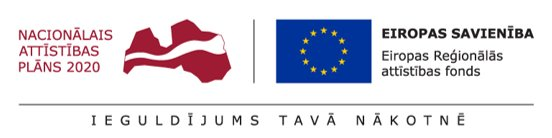 Maksājuma pieprasījums	2 Piezīmēs ir jānorāda visa skaidrojošā informācija, kā arī jānorāda Eiropas Centrālās bankas valūtas kurss maksājuma veikšanas dienā, ja rēķina samaksa veikta citā valūtā.3 Norāda finansējuma intensitāti atbilstoši 2016. gada 14. jūnija Ministru kabineta noteikumu Nr. 365 Darbības programmas "Izaugsme un nodarbinātība" 1.2.2. specifiskā atbalsta mērķa "Veicināt inovāciju ieviešanu komersantos" 1.2.2.3. pasākuma "Atbalsts IKT un netehnoloģiskām apmācībām, kā arī apmācībām, lai sekmētu investoru piesaisti" īstenošanas noteikumi 58.,59., 73. Punktam4  Ja apmācības tiek nodrošinātas strādājošajiem ar invaliditāti vai nelabvēlīgā situācijā esošiem darba ņēmējiem Eiropas Savienības finansējumu var palielināt par 10 procentpunktiem4. SARAKSTS PAR APMĀCĪTĀJIEM DARBINIEKIEM5. Valsts atbalsta apvienošana ar citu valsts atbalstuNorādīt atbalsta saņēmēja īstenotos un plānotos projektus, kuros saņemtais vai plānotais valsts vai cita veida atbalsts tiks kumulēts ar šī starpposma / noslēguma pārskata ietvaros pieprasīto finansējumu, kā arī norādīt citu valsts atbalsta programmu vai individuālo atbalsta programmu ietvaros plānoto vai saņemto finansējumu, kas tiks apvienots ar maksājuma pieprasījumā noteiktajām attiecināmajām izmaksām (ja tādu projektu nav, tad nepieciešams ievilkt "-" vai ierakstīt "nav").7. 	Ja atbalsta intensitāte ir palielināta par 10 procentpunktiem: apliecinājumu, ka papildus 10 procentpunktu intensitāte tiek piemērota par strādājošajiem ar invaliditāti vai nelabvēlīgākā situācijā esošiem darba ņēmējiem, kuri atbilst Komisijas Regulas Nr. 651/2014 2. panta 3. un 4. punktā minētajām definīcijām8.1. pamatojoties uz iepirkuma procedūru vai tirgus izpēti noslēgtais līgums ar pakalpojumu sniedzēju;8.2. nodošanas-pieņemšanas akts;darījumu apliecinošs(-i) dokuments(-i) (rēķins);Tirgus izpētes/ Cenu aptaujas gadījumā (ja pakalpojuma sniedzējs atšķiras no PIV norādītā):8.4.1. Apraksts, kur tirgus izpētes gadījumā jānorāda, trīs aptaujātie iespējamie pakalpojuma sniedzēji, jānorāda piedāvātā līgumcena, pakalpojuma sniedzēja izvēles kritēriji. Izvēlētā pakalpojuma sniedzēja piedāvājums. Pierādījumi par veikto tirgus izpēti jāsaglabā, lai nepieciešamības gadījumā varētu pamatot piedāvājuma izvēli. Zemsliekšņa iepirkumu gadījumā tirgus izpēti apliecinoši dokumenti jāiesniedz tikai pēc LIAA pieprasījuma; 8.4.2. 	Tirgus izpētes gadījumā projekta sniedzējs ir tiesīgs norādīt ne zemāko cenu, ja tam ir pamatoti argumenti. Līgumcena nav 30% lielāka par  zemāko līgumcenu, vai ir jāsniedz pamatots skaidrojums dārgākā pakalpojums sniedzēja izvēlei.8.5. Apliecinājums, ka līgumi tiek slēgti tikai ar tādu ar pakalpojuma sniedzēju, ar kuriem Atbalsta saņēmējam nav interešu konflikts saskaņā ar 2017. gada 28. februāra Ministru kabineta noteikumiem Nr. 104 “Noteikumi par iepirkuma procedūru un tās piemērošanas kārtību pasūtītāja finansētiem projektiem;8.6. ja ir veikts iepirkums un tā dokumentācija, nav iesniegtas LIAA pirmspārbaudes veikšanai, jāpievieno visa dokumentācija par iepirkumu.9. Dokumenti, kas apliecina, vai apmācību sniedzēja kvalifikācija atbilst vismaz vienai no šādām prasībām, ciktāl tas nav pretrunā ar normatīvajiem aktiem iepirkuma procedūras jomā:9.1. pasniedzējam ir vismaz triju gadu darba pieredze nozarē, kurā tiks apmācīti nodarbinātie, vai vismaz triju gadu pieredze apmācību sniegšanas nozarē, kurā tiks apmācīti nodarbinātie;9.2. pasniedzēja izglītība apmācību nozarē nav zemāka par kvalifikāciju, ko iegūs nodarbinātie, apgūstot apmācību programmu.10. Cita nepieciešamā informācija:10.1. Izglītības apliecinošs dokumenta kopija vai apliecinājums par labās prakses apmācību sekmīgu apguvi;10.2. Apmācību kursa reģistrācijas lapa/ lapas, kurā katrs darbinieks ar savu parakstu ir apliecinājis dalību apmācībās. Reģistrācijas lapu paraksta arī apmācību sniedzējs, apliecinot, ka visas parakstījušās personas ir apmeklējušas kursus; Attālināto apmācību gadījumā – ekrānšāviņš, kurā ir redzams dalībnieku saraksts ar vārdiem uzvārdiem un apmācību norise vai elektroniskās reģistrēšanās anketas;10.3.  informācija par apmācībām (nosaukums, īss apraksts, apmācību laiks un ilgums, apmācību vieta, apmācību sniedzējs, apmācību izmaksas, apmācību klasifikators, viedās specializācijas stratēģijā noteiktā joma).11.  Informācijas un publicitātes darbību apliecinoši dokumenti: Pievienotas  fotogrāfijas ( piemēram, informatīvo objektu -plakāta, plāksnes u.c.). Minimālās prasības ir sabiedrībai viegli redzamā vietā, piemēram, pie ēkas ieejas, izvietojot vismaz vienu plakātu ar informāciju par projektu (minimālais izmērs A3), tostarp par finansiālo atbalstu no Eiropas Savienības. 5 attaisnojošo dokumentu kopijas,  apstiprinātas atbilstoši normatīvajiem aktiemINFORMĀCIJA PAR ATBALSTA SAŅĒMĒJUINFORMĀCIJA PAR ATBALSTA SAŅĒMĒJUINFORMĀCIJA PAR ATBALSTA SAŅĒMĒJUINFORMĀCIJA PAR ATBALSTA SAŅĒMĒJUINFORMĀCIJA PAR ATBALSTA SAŅĒMĒJUINFORMĀCIJA PAR ATBALSTA SAŅĒMĒJUINFORMĀCIJA PAR ATBALSTA SAŅĒMĒJUINFORMĀCIJA PAR ATBALSTA SAŅĒMĒJUINFORMĀCIJA PAR ATBALSTA SAŅĒMĒJUINFORMĀCIJA PAR ATBALSTA SAŅĒMĒJUINFORMĀCIJA PAR ATBALSTA SAŅĒMĒJU1. INFORMĀCIJA PAR PIEPRASĪJUMU1. INFORMĀCIJA PAR PIEPRASĪJUMU1. INFORMĀCIJA PAR PIEPRASĪJUMU1. INFORMĀCIJA PAR PIEPRASĪJUMU1. INFORMĀCIJA PAR PIEPRASĪJUMU1. INFORMĀCIJA PAR PIEPRASĪJUMU1. INFORMĀCIJA PAR PIEPRASĪJUMU1. INFORMĀCIJA PAR PIEPRASĪJUMU1. INFORMĀCIJA PAR PIEPRASĪJUMU1. INFORMĀCIJA PAR PIEPRASĪJUMU1. INFORMĀCIJA PAR PIEPRASĪJUMU1. INFORMĀCIJA PAR PIEPRASĪJUMU1.1.Atbalsta saņēmējsAtbalsta saņēmējsAtbalsta saņēmējs1.2.Līguma numursLīguma numursLīguma numurs1.3.Līguma datumsLīguma datumsLīguma datums1.4.Projekta numursProjekta numursProjekta numurs1.5.Pieprasītā atbalsta summa (EUR) Pieprasītā atbalsta summa (EUR) Pieprasītā atbalsta summa (EUR) Pieprasītā atbalsta summa (EUR) Pieprasītā atbalsta summa (EUR) Pieprasītā atbalsta summa (EUR) Pieprasītā atbalsta summa (EUR) 1.6.Pārskata perioda sākuma datumsPārskata perioda sākuma datumsPārskata perioda sākuma datumsPārskata perioda sākuma datums1.7.Pārskata perioda beigu datumsPārskata perioda beigu datumsPārskata perioda beigu datumsPārskata perioda beigu datums2. PROJEKTA IZDEVUMU KOPSAVILKUMS2. PROJEKTA IZDEVUMU KOPSAVILKUMS2. PROJEKTA IZDEVUMU KOPSAVILKUMS2. PROJEKTA IZDEVUMU KOPSAVILKUMS2. PROJEKTA IZDEVUMU KOPSAVILKUMS2. PROJEKTA IZDEVUMU KOPSAVILKUMS2. PROJEKTA IZDEVUMU KOPSAVILKUMS2. PROJEKTA IZDEVUMU KOPSAVILKUMS2. PROJEKTA IZDEVUMU KOPSAVILKUMS2. PROJEKTA IZDEVUMU KOPSAVILKUMS2. PROJEKTA IZDEVUMU KOPSAVILKUMS2. PROJEKTA IZDEVUMU KOPSAVILKUMS2. PROJEKTA IZDEVUMU KOPSAVILKUMS2. PROJEKTA IZDEVUMU KOPSAVILKUMS2. PROJEKTA IZDEVUMU KOPSAVILKUMS2. PROJEKTA IZDEVUMU KOPSAVILKUMS2. PROJEKTA IZDEVUMU KOPSAVILKUMSNr.
p.k.Nr.
p.k.Nr.
p.k.Izmaksu sadalījums atbilstoši noslēgtajam līgumamIzmaksu sadalījums atbilstoši noslēgtajam līgumamIzmaksu sadalījums atbilstoši noslēgtajam līgumamIzmaksu sadalījums atbilstoši noslēgtajam līgumamIzmaksu sadalījums atbilstoši noslēgtajam līgumamIzmaksu sadalījums atbilstoši noslēgtajam līgumamIzmaksu sadalījums atbilstoši noslēgtajam līgumamNoslēgtajā līgumā apstiprinātās attiecināmās izmaksas (EUR)1Noslēgtajā līgumā apstiprinātās attiecināmās izmaksas (EUR)1Noslēgtajā līgumā apstiprinātās attiecināmās izmaksas (EUR)1Noslēgtajā līgumā apstiprinātās attiecināmās izmaksas (EUR)1Šajā pieprasījumā deklarētie attiecināmie izdevumi (EUR)Nr.
p.k.Nr.
p.k.Nr.
p.k.Izmaksu sadalījums atbilstoši noslēgtajam līgumamIzmaksu sadalījums atbilstoši noslēgtajam līgumamIzmaksu sadalījums atbilstoši noslēgtajam līgumamIzmaksu sadalījums atbilstoši noslēgtajam līgumamIzmaksu sadalījums atbilstoši noslēgtajam līgumamIzmaksu sadalījums atbilstoši noslēgtajam līgumamIzmaksu sadalījums atbilstoši noslēgtajam līgumam11112Attiecināmie izdevumi  – kopā (EUR)Attiecināmie izdevumi  – kopā (EUR)Attiecināmie izdevumi  – kopā (EUR)Attiecināmie izdevumi  – kopā (EUR)Attiecināmie izdevumi  – kopā (EUR)Attiecināmie izdevumi  – kopā (EUR)Attiecināmie izdevumi  – kopā (EUR)Atbalsts - kopā (EUR)Atbalsts - kopā (EUR)Atbalsts - kopā (EUR)Atbalsts - kopā (EUR)Atbalsts - kopā (EUR)Atbalsts - kopā (EUR)Atbalsts - kopā (EUR)Privātais finansējums - kopā (EUR)Privātais finansējums - kopā (EUR)Privātais finansējums - kopā (EUR)Privātais finansējums - kopā (EUR)Privātais finansējums - kopā (EUR)Privātais finansējums - kopā (EUR)Privātais finansējums - kopā (EUR)1 Saskaņā ar noslēgto līgumu.1 Saskaņā ar noslēgto līgumu.1 Saskaņā ar noslēgto līgumu.1 Saskaņā ar noslēgto līgumu.1 Saskaņā ar noslēgto līgumu.1 Saskaņā ar noslēgto līgumu.1 Saskaņā ar noslēgto līgumu.1 Saskaņā ar noslēgto līgumu.1 Saskaņā ar noslēgto līgumu.1 Saskaņā ar noslēgto līgumu.1 Saskaņā ar noslēgto līgumu.1 Saskaņā ar noslēgto līgumu.1 Saskaņā ar noslēgto līgumu.1 Saskaņā ar noslēgto līgumu.1 Saskaņā ar noslēgto līgumu.1 Saskaņā ar noslēgto līgumu.1 Saskaņā ar noslēgto līgumu.Kopā attiecināmās izmaksas (EUR):     Kopā attiecināmās izmaksas (EUR):     Kopā attiecināmās izmaksas (EUR):     Kopā attiecināmās izmaksas (EUR):     Kopā attiecināmās izmaksas (EUR):     Kopā attiecināmās izmaksas (EUR):     Kopā attiecināmās izmaksas (EUR):     Kopā attiecināmās izmaksas (EUR):     Kopā attiecināmās izmaksas (EUR):     Kopā attiecināmās izmaksas (EUR):     %EUREiropas Savienības finansējums (EUR)Eiropas Savienības finansējums (EUR)Eiropas Savienības finansējums (EUR)Eiropas Savienības finansējums (EUR)Eiropas Savienības finansējums (EUR)Eiropas Savienības finansējums (EUR)Eiropas Savienības finansējums (EUR)Eiropas Savienības finansējums (EUR)Eiropas Savienības finansējums (EUR)t.sk apmācības nodrošinātas     t.sk apmācības nodrošinātas     t.sk apmācības nodrošinātas     t.sk apmācības nodrošinātas     t.sk apmācības nodrošinātas     t.sk apmācības nodrošinātas     t.sk apmācības nodrošinātas     t.sk apmācības nodrošinātas     t.sk apmācības nodrošinātas     strādājošajiem ar invaliditāti vai nelabvēlīgā situācijā esošiem darba ņēmējiem 4strādājošajiem ar invaliditāti vai nelabvēlīgā situācijā esošiem darba ņēmējiem 4strādājošajiem ar invaliditāti vai nelabvēlīgā situācijā esošiem darba ņēmējiem 4strādājošajiem ar invaliditāti vai nelabvēlīgā situācijā esošiem darba ņēmējiem 4strādājošajiem ar invaliditāti vai nelabvēlīgā situācijā esošiem darba ņēmējiem 4strādājošajiem ar invaliditāti vai nelabvēlīgā situācijā esošiem darba ņēmējiem 4strādājošajiem ar invaliditāti vai nelabvēlīgā situācijā esošiem darba ņēmējiem 4strādājošajiem ar invaliditāti vai nelabvēlīgā situācijā esošiem darba ņēmējiem 4pārējiem darba ņēmējiempārējiem darba ņēmējiempārējiem darba ņēmējiempārējiem darba ņēmējiempārējiem darba ņēmējiempārējiem darba ņēmējiempārējiem darba ņēmējiempārējiem darba ņēmējiemPrivātais finansējums (EUR)     Privātais finansējums (EUR)     Privātais finansējums (EUR)     Privātais finansējums (EUR)     Privātais finansējums (EUR)     Privātais finansējums (EUR)     Privātais finansējums (EUR)     Privātais finansējums (EUR)     Privātais finansējums (EUR)     Kopā attiecināmās izmaksas (EUR):     Kopā attiecināmās izmaksas (EUR):     Kopā attiecināmās izmaksas (EUR):     Kopā attiecināmās izmaksas (EUR):     Kopā attiecināmās izmaksas (EUR):     Kopā attiecināmās izmaksas (EUR):     Kopā attiecināmās izmaksas (EUR):     Kopā attiecināmās izmaksas (EUR):     Kopā attiecināmās izmaksas (EUR):     Kopā attiecināmās izmaksas (EUR):     Nr.p.k.Apmācību nosaukumsVārdsUzvārdsPersonas kodsIzglītības līmenisProfesijas nosaukums pēc klasifikatoraStrādājošais ir ar invaliditāti vai nelabvēlīgā situācijā esošiem darba ņēmējiemStrādājošais ir ar invaliditāti vai nelabvēlīgā situācijā esošiem darba ņēmējiemDalības ilgums (akadēmiskās stundas/ skaits/ mēneši/ dienas)apmācībās iesaistīto nodarbināto novērtējums par sniegto apmācību kursu kvalitātiNr.p.k.Apmācību nosaukumsVārdsUzvārdsPersonas kodsIzglītības līmenisProfesijas nosaukums pēc klasifikatorajā /nēstatussAtbalsta piešķiršanas datumsAtbalsta sniedzējsAtbalsta pasākumsPiemērotā intensitātePiešķirtā atbalsta summaIzmaksu pozīcijas, kuras ir apvienotas1.2....6. NORĒĶINU REKVIZĪTI6. NORĒĶINU REKVIZĪTI6. NORĒĶINU REKVIZĪTI6. NORĒĶINU REKVIZĪTI6. NORĒĶINU REKVIZĪTI6. NORĒĶINU REKVIZĪTI6. NORĒĶINU REKVIZĪTI6. NORĒĶINU REKVIZĪTIBankas konts, kurā veicams maksājums: Bankas konts, kurā veicams maksājums: Bankas konts, kurā veicams maksājums: Bankas konts, kurā veicams maksājums: Bankas konts, kurā veicams maksājums: Bankas konts, kurā veicams maksājums: Bankas konts, kurā veicams maksājums: Bankas konts, kurā veicams maksājums: Bankas konts, kurā veicams maksājums: Bankas konts, kurā veicams maksājums: Eiropas Savienības fonda atbalsta saņēmējam     Eiropas Savienības fonda atbalsta saņēmējam     Eiropas Savienības fonda atbalsta saņēmējam     Eiropas Savienības fonda atbalsta saņēmējam     Eiropas Savienības fonda atbalsta saņēmējam     Eiropas Savienības fonda atbalsta saņēmējam     Eiropas Savienības fonda atbalsta saņēmējam     Eiropas Savienības fonda atbalsta saņēmējam     Eiropas Savienības fonda atbalsta saņēmējam     Eiropas Savienības fonda atbalsta saņēmējam     Eiropas Savienības fonda atbalsta saņēmējam     Eiropas Savienības fonda atbalsta saņēmējam     Konta turētājsKonta turētājsKonta turētājsKonta turētājsKonta turētājsKonta turētājsKonta numursKonta numursKonta numursKonta numursKonta numursKonta numursBankas kodsBankas kodsBankas kodsBankas kodsBankas kodsBankas kodsBankas nosaukumsBankas nosaukumsBankas nosaukumsBankas nosaukumsBankas nosaukumsBankas nosaukumsBankas nosaukums7. APLIECINĀJUMS IZMAKSU SERTIFICĒŠANAISaskaņā ar Eiropas Savienības fonda pieprasījumā deklarētajām attiecināmajām izmaksām apstiprinu, ka: 1) atbalsta saņēmējam ar tiesas spriedumu nav pasludināts maksātnespējas process vai ar tiesas spriedumu netiek īstenots tiesiskās aizsardzības process, vai ar tiesas lēmumu netiek īstenots ārpustiesas tiesiskās aizsardzības process, tam nav uzsākta bankrota procedūra, piemērota sanācija vai mierizlīgums vai tā saimnieciskā darbība nav izbeigta un tas neatbilst valsts tiesību aktos noteiktiem kritērijiem, lai tam pēc kreditoru pieprasījuma piemērotu maksātnespējas procedūru;2) Eiropas Savienības fonda pieprasījumā iekļautās izmaksas ir veiktas, kā arī ir attiecināmas saskaņā ar Eiropas Savienības un Latvijas Republikas normatīvo aktu prasībām. Eiropas Savienības fonda pieprasījumā iekļauto attiecināmo izmaksu attaisnojošie dokumenti ir pieejami;3) ir ievērotas iepirkuma prasības, valsts atbalsta prasības, vides aizsardzības prasības un dzimumu līdztiesības princips (ciktāl tas attiecas uz atbalstāmajām darbībām);4) izmaksas veiktas izmaksu periodā, ko nosaka Eiropas Savienības un Latvijas Republikas normatīvie akti un līgums/vienošanās starp LIAA un Eiropas Savienības atbalsta saņēmēju;5) ir ievērotas publicitātes un vizuālās identitātes prasības saskaņā ar līgumu;6) visu ar atbalstāmo darbību saistīto darījumu atspoguļošanai ir ieviesta atsevišķa grāmatvedības uzskaites sistēma vai atbilstošs grāmatvedības kods;7) ir nodrošināta audita izsekojamība;8) maksājuma pieprasījumam pievienoto dokumentu kopijas un maksājuma pieprasījuma elektroniskā versija, ja tā ir jāiesniedz saskaņā ar līgumu, atbilst oriģināliem;9) visi ar Eiropas Savienības fonda atbalsta saņemšanu saistīto dokumentu oriģināli glabājami 10 gadus, skaitot no atbalsta piešķiršanas dienas;10) atbalsta saņēmējs iepriekš nav saņēmis atbalstu  par maksājuma pārskatā iekļautajām darbībām;11) pasākuma ietvaros saņemto atbalstu apvienojot ar citu valsts atbalstu, kura attiecināmās izmaksas nav nosakāmas,  netiek pārsniegta maksimālā intensitāte;7. APLIECINĀJUMS IZMAKSU SERTIFICĒŠANAISaskaņā ar Eiropas Savienības fonda pieprasījumā deklarētajām attiecināmajām izmaksām apstiprinu, ka: 1) atbalsta saņēmējam ar tiesas spriedumu nav pasludināts maksātnespējas process vai ar tiesas spriedumu netiek īstenots tiesiskās aizsardzības process, vai ar tiesas lēmumu netiek īstenots ārpustiesas tiesiskās aizsardzības process, tam nav uzsākta bankrota procedūra, piemērota sanācija vai mierizlīgums vai tā saimnieciskā darbība nav izbeigta un tas neatbilst valsts tiesību aktos noteiktiem kritērijiem, lai tam pēc kreditoru pieprasījuma piemērotu maksātnespējas procedūru;2) Eiropas Savienības fonda pieprasījumā iekļautās izmaksas ir veiktas, kā arī ir attiecināmas saskaņā ar Eiropas Savienības un Latvijas Republikas normatīvo aktu prasībām. Eiropas Savienības fonda pieprasījumā iekļauto attiecināmo izmaksu attaisnojošie dokumenti ir pieejami;3) ir ievērotas iepirkuma prasības, valsts atbalsta prasības, vides aizsardzības prasības un dzimumu līdztiesības princips (ciktāl tas attiecas uz atbalstāmajām darbībām);4) izmaksas veiktas izmaksu periodā, ko nosaka Eiropas Savienības un Latvijas Republikas normatīvie akti un līgums/vienošanās starp LIAA un Eiropas Savienības atbalsta saņēmēju;5) ir ievērotas publicitātes un vizuālās identitātes prasības saskaņā ar līgumu;6) visu ar atbalstāmo darbību saistīto darījumu atspoguļošanai ir ieviesta atsevišķa grāmatvedības uzskaites sistēma vai atbilstošs grāmatvedības kods;7) ir nodrošināta audita izsekojamība;8) maksājuma pieprasījumam pievienoto dokumentu kopijas un maksājuma pieprasījuma elektroniskā versija, ja tā ir jāiesniedz saskaņā ar līgumu, atbilst oriģināliem;9) visi ar Eiropas Savienības fonda atbalsta saņemšanu saistīto dokumentu oriģināli glabājami 10 gadus, skaitot no atbalsta piešķiršanas dienas;10) atbalsta saņēmējs iepriekš nav saņēmis atbalstu  par maksājuma pārskatā iekļautajām darbībām;11) pasākuma ietvaros saņemto atbalstu apvienojot ar citu valsts atbalstu, kura attiecināmās izmaksas nav nosakāmas,  netiek pārsniegta maksimālā intensitāte;7. APLIECINĀJUMS IZMAKSU SERTIFICĒŠANAISaskaņā ar Eiropas Savienības fonda pieprasījumā deklarētajām attiecināmajām izmaksām apstiprinu, ka: 1) atbalsta saņēmējam ar tiesas spriedumu nav pasludināts maksātnespējas process vai ar tiesas spriedumu netiek īstenots tiesiskās aizsardzības process, vai ar tiesas lēmumu netiek īstenots ārpustiesas tiesiskās aizsardzības process, tam nav uzsākta bankrota procedūra, piemērota sanācija vai mierizlīgums vai tā saimnieciskā darbība nav izbeigta un tas neatbilst valsts tiesību aktos noteiktiem kritērijiem, lai tam pēc kreditoru pieprasījuma piemērotu maksātnespējas procedūru;2) Eiropas Savienības fonda pieprasījumā iekļautās izmaksas ir veiktas, kā arī ir attiecināmas saskaņā ar Eiropas Savienības un Latvijas Republikas normatīvo aktu prasībām. Eiropas Savienības fonda pieprasījumā iekļauto attiecināmo izmaksu attaisnojošie dokumenti ir pieejami;3) ir ievērotas iepirkuma prasības, valsts atbalsta prasības, vides aizsardzības prasības un dzimumu līdztiesības princips (ciktāl tas attiecas uz atbalstāmajām darbībām);4) izmaksas veiktas izmaksu periodā, ko nosaka Eiropas Savienības un Latvijas Republikas normatīvie akti un līgums/vienošanās starp LIAA un Eiropas Savienības atbalsta saņēmēju;5) ir ievērotas publicitātes un vizuālās identitātes prasības saskaņā ar līgumu;6) visu ar atbalstāmo darbību saistīto darījumu atspoguļošanai ir ieviesta atsevišķa grāmatvedības uzskaites sistēma vai atbilstošs grāmatvedības kods;7) ir nodrošināta audita izsekojamība;8) maksājuma pieprasījumam pievienoto dokumentu kopijas un maksājuma pieprasījuma elektroniskā versija, ja tā ir jāiesniedz saskaņā ar līgumu, atbilst oriģināliem;9) visi ar Eiropas Savienības fonda atbalsta saņemšanu saistīto dokumentu oriģināli glabājami 10 gadus, skaitot no atbalsta piešķiršanas dienas;10) atbalsta saņēmējs iepriekš nav saņēmis atbalstu  par maksājuma pārskatā iekļautajām darbībām;11) pasākuma ietvaros saņemto atbalstu apvienojot ar citu valsts atbalstu, kura attiecināmās izmaksas nav nosakāmas,  netiek pārsniegta maksimālā intensitāte;7. APLIECINĀJUMS IZMAKSU SERTIFICĒŠANAISaskaņā ar Eiropas Savienības fonda pieprasījumā deklarētajām attiecināmajām izmaksām apstiprinu, ka: 1) atbalsta saņēmējam ar tiesas spriedumu nav pasludināts maksātnespējas process vai ar tiesas spriedumu netiek īstenots tiesiskās aizsardzības process, vai ar tiesas lēmumu netiek īstenots ārpustiesas tiesiskās aizsardzības process, tam nav uzsākta bankrota procedūra, piemērota sanācija vai mierizlīgums vai tā saimnieciskā darbība nav izbeigta un tas neatbilst valsts tiesību aktos noteiktiem kritērijiem, lai tam pēc kreditoru pieprasījuma piemērotu maksātnespējas procedūru;2) Eiropas Savienības fonda pieprasījumā iekļautās izmaksas ir veiktas, kā arī ir attiecināmas saskaņā ar Eiropas Savienības un Latvijas Republikas normatīvo aktu prasībām. Eiropas Savienības fonda pieprasījumā iekļauto attiecināmo izmaksu attaisnojošie dokumenti ir pieejami;3) ir ievērotas iepirkuma prasības, valsts atbalsta prasības, vides aizsardzības prasības un dzimumu līdztiesības princips (ciktāl tas attiecas uz atbalstāmajām darbībām);4) izmaksas veiktas izmaksu periodā, ko nosaka Eiropas Savienības un Latvijas Republikas normatīvie akti un līgums/vienošanās starp LIAA un Eiropas Savienības atbalsta saņēmēju;5) ir ievērotas publicitātes un vizuālās identitātes prasības saskaņā ar līgumu;6) visu ar atbalstāmo darbību saistīto darījumu atspoguļošanai ir ieviesta atsevišķa grāmatvedības uzskaites sistēma vai atbilstošs grāmatvedības kods;7) ir nodrošināta audita izsekojamība;8) maksājuma pieprasījumam pievienoto dokumentu kopijas un maksājuma pieprasījuma elektroniskā versija, ja tā ir jāiesniedz saskaņā ar līgumu, atbilst oriģināliem;9) visi ar Eiropas Savienības fonda atbalsta saņemšanu saistīto dokumentu oriģināli glabājami 10 gadus, skaitot no atbalsta piešķiršanas dienas;10) atbalsta saņēmējs iepriekš nav saņēmis atbalstu  par maksājuma pārskatā iekļautajām darbībām;11) pasākuma ietvaros saņemto atbalstu apvienojot ar citu valsts atbalstu, kura attiecināmās izmaksas nav nosakāmas,  netiek pārsniegta maksimālā intensitāte;7. APLIECINĀJUMS IZMAKSU SERTIFICĒŠANAISaskaņā ar Eiropas Savienības fonda pieprasījumā deklarētajām attiecināmajām izmaksām apstiprinu, ka: 1) atbalsta saņēmējam ar tiesas spriedumu nav pasludināts maksātnespējas process vai ar tiesas spriedumu netiek īstenots tiesiskās aizsardzības process, vai ar tiesas lēmumu netiek īstenots ārpustiesas tiesiskās aizsardzības process, tam nav uzsākta bankrota procedūra, piemērota sanācija vai mierizlīgums vai tā saimnieciskā darbība nav izbeigta un tas neatbilst valsts tiesību aktos noteiktiem kritērijiem, lai tam pēc kreditoru pieprasījuma piemērotu maksātnespējas procedūru;2) Eiropas Savienības fonda pieprasījumā iekļautās izmaksas ir veiktas, kā arī ir attiecināmas saskaņā ar Eiropas Savienības un Latvijas Republikas normatīvo aktu prasībām. Eiropas Savienības fonda pieprasījumā iekļauto attiecināmo izmaksu attaisnojošie dokumenti ir pieejami;3) ir ievērotas iepirkuma prasības, valsts atbalsta prasības, vides aizsardzības prasības un dzimumu līdztiesības princips (ciktāl tas attiecas uz atbalstāmajām darbībām);4) izmaksas veiktas izmaksu periodā, ko nosaka Eiropas Savienības un Latvijas Republikas normatīvie akti un līgums/vienošanās starp LIAA un Eiropas Savienības atbalsta saņēmēju;5) ir ievērotas publicitātes un vizuālās identitātes prasības saskaņā ar līgumu;6) visu ar atbalstāmo darbību saistīto darījumu atspoguļošanai ir ieviesta atsevišķa grāmatvedības uzskaites sistēma vai atbilstošs grāmatvedības kods;7) ir nodrošināta audita izsekojamība;8) maksājuma pieprasījumam pievienoto dokumentu kopijas un maksājuma pieprasījuma elektroniskā versija, ja tā ir jāiesniedz saskaņā ar līgumu, atbilst oriģināliem;9) visi ar Eiropas Savienības fonda atbalsta saņemšanu saistīto dokumentu oriģināli glabājami 10 gadus, skaitot no atbalsta piešķiršanas dienas;10) atbalsta saņēmējs iepriekš nav saņēmis atbalstu  par maksājuma pārskatā iekļautajām darbībām;11) pasākuma ietvaros saņemto atbalstu apvienojot ar citu valsts atbalstu, kura attiecināmās izmaksas nav nosakāmas,  netiek pārsniegta maksimālā intensitāte;7. APLIECINĀJUMS IZMAKSU SERTIFICĒŠANAISaskaņā ar Eiropas Savienības fonda pieprasījumā deklarētajām attiecināmajām izmaksām apstiprinu, ka: 1) atbalsta saņēmējam ar tiesas spriedumu nav pasludināts maksātnespējas process vai ar tiesas spriedumu netiek īstenots tiesiskās aizsardzības process, vai ar tiesas lēmumu netiek īstenots ārpustiesas tiesiskās aizsardzības process, tam nav uzsākta bankrota procedūra, piemērota sanācija vai mierizlīgums vai tā saimnieciskā darbība nav izbeigta un tas neatbilst valsts tiesību aktos noteiktiem kritērijiem, lai tam pēc kreditoru pieprasījuma piemērotu maksātnespējas procedūru;2) Eiropas Savienības fonda pieprasījumā iekļautās izmaksas ir veiktas, kā arī ir attiecināmas saskaņā ar Eiropas Savienības un Latvijas Republikas normatīvo aktu prasībām. Eiropas Savienības fonda pieprasījumā iekļauto attiecināmo izmaksu attaisnojošie dokumenti ir pieejami;3) ir ievērotas iepirkuma prasības, valsts atbalsta prasības, vides aizsardzības prasības un dzimumu līdztiesības princips (ciktāl tas attiecas uz atbalstāmajām darbībām);4) izmaksas veiktas izmaksu periodā, ko nosaka Eiropas Savienības un Latvijas Republikas normatīvie akti un līgums/vienošanās starp LIAA un Eiropas Savienības atbalsta saņēmēju;5) ir ievērotas publicitātes un vizuālās identitātes prasības saskaņā ar līgumu;6) visu ar atbalstāmo darbību saistīto darījumu atspoguļošanai ir ieviesta atsevišķa grāmatvedības uzskaites sistēma vai atbilstošs grāmatvedības kods;7) ir nodrošināta audita izsekojamība;8) maksājuma pieprasījumam pievienoto dokumentu kopijas un maksājuma pieprasījuma elektroniskā versija, ja tā ir jāiesniedz saskaņā ar līgumu, atbilst oriģināliem;9) visi ar Eiropas Savienības fonda atbalsta saņemšanu saistīto dokumentu oriģināli glabājami 10 gadus, skaitot no atbalsta piešķiršanas dienas;10) atbalsta saņēmējs iepriekš nav saņēmis atbalstu  par maksājuma pārskatā iekļautajām darbībām;11) pasākuma ietvaros saņemto atbalstu apvienojot ar citu valsts atbalstu, kura attiecināmās izmaksas nav nosakāmas,  netiek pārsniegta maksimālā intensitāte;7. APLIECINĀJUMS IZMAKSU SERTIFICĒŠANAISaskaņā ar Eiropas Savienības fonda pieprasījumā deklarētajām attiecināmajām izmaksām apstiprinu, ka: 1) atbalsta saņēmējam ar tiesas spriedumu nav pasludināts maksātnespējas process vai ar tiesas spriedumu netiek īstenots tiesiskās aizsardzības process, vai ar tiesas lēmumu netiek īstenots ārpustiesas tiesiskās aizsardzības process, tam nav uzsākta bankrota procedūra, piemērota sanācija vai mierizlīgums vai tā saimnieciskā darbība nav izbeigta un tas neatbilst valsts tiesību aktos noteiktiem kritērijiem, lai tam pēc kreditoru pieprasījuma piemērotu maksātnespējas procedūru;2) Eiropas Savienības fonda pieprasījumā iekļautās izmaksas ir veiktas, kā arī ir attiecināmas saskaņā ar Eiropas Savienības un Latvijas Republikas normatīvo aktu prasībām. Eiropas Savienības fonda pieprasījumā iekļauto attiecināmo izmaksu attaisnojošie dokumenti ir pieejami;3) ir ievērotas iepirkuma prasības, valsts atbalsta prasības, vides aizsardzības prasības un dzimumu līdztiesības princips (ciktāl tas attiecas uz atbalstāmajām darbībām);4) izmaksas veiktas izmaksu periodā, ko nosaka Eiropas Savienības un Latvijas Republikas normatīvie akti un līgums/vienošanās starp LIAA un Eiropas Savienības atbalsta saņēmēju;5) ir ievērotas publicitātes un vizuālās identitātes prasības saskaņā ar līgumu;6) visu ar atbalstāmo darbību saistīto darījumu atspoguļošanai ir ieviesta atsevišķa grāmatvedības uzskaites sistēma vai atbilstošs grāmatvedības kods;7) ir nodrošināta audita izsekojamība;8) maksājuma pieprasījumam pievienoto dokumentu kopijas un maksājuma pieprasījuma elektroniskā versija, ja tā ir jāiesniedz saskaņā ar līgumu, atbilst oriģināliem;9) visi ar Eiropas Savienības fonda atbalsta saņemšanu saistīto dokumentu oriģināli glabājami 10 gadus, skaitot no atbalsta piešķiršanas dienas;10) atbalsta saņēmējs iepriekš nav saņēmis atbalstu  par maksājuma pārskatā iekļautajām darbībām;11) pasākuma ietvaros saņemto atbalstu apvienojot ar citu valsts atbalstu, kura attiecināmās izmaksas nav nosakāmas,  netiek pārsniegta maksimālā intensitāte;7. APLIECINĀJUMS IZMAKSU SERTIFICĒŠANAISaskaņā ar Eiropas Savienības fonda pieprasījumā deklarētajām attiecināmajām izmaksām apstiprinu, ka: 1) atbalsta saņēmējam ar tiesas spriedumu nav pasludināts maksātnespējas process vai ar tiesas spriedumu netiek īstenots tiesiskās aizsardzības process, vai ar tiesas lēmumu netiek īstenots ārpustiesas tiesiskās aizsardzības process, tam nav uzsākta bankrota procedūra, piemērota sanācija vai mierizlīgums vai tā saimnieciskā darbība nav izbeigta un tas neatbilst valsts tiesību aktos noteiktiem kritērijiem, lai tam pēc kreditoru pieprasījuma piemērotu maksātnespējas procedūru;2) Eiropas Savienības fonda pieprasījumā iekļautās izmaksas ir veiktas, kā arī ir attiecināmas saskaņā ar Eiropas Savienības un Latvijas Republikas normatīvo aktu prasībām. Eiropas Savienības fonda pieprasījumā iekļauto attiecināmo izmaksu attaisnojošie dokumenti ir pieejami;3) ir ievērotas iepirkuma prasības, valsts atbalsta prasības, vides aizsardzības prasības un dzimumu līdztiesības princips (ciktāl tas attiecas uz atbalstāmajām darbībām);4) izmaksas veiktas izmaksu periodā, ko nosaka Eiropas Savienības un Latvijas Republikas normatīvie akti un līgums/vienošanās starp LIAA un Eiropas Savienības atbalsta saņēmēju;5) ir ievērotas publicitātes un vizuālās identitātes prasības saskaņā ar līgumu;6) visu ar atbalstāmo darbību saistīto darījumu atspoguļošanai ir ieviesta atsevišķa grāmatvedības uzskaites sistēma vai atbilstošs grāmatvedības kods;7) ir nodrošināta audita izsekojamība;8) maksājuma pieprasījumam pievienoto dokumentu kopijas un maksājuma pieprasījuma elektroniskā versija, ja tā ir jāiesniedz saskaņā ar līgumu, atbilst oriģināliem;9) visi ar Eiropas Savienības fonda atbalsta saņemšanu saistīto dokumentu oriģināli glabājami 10 gadus, skaitot no atbalsta piešķiršanas dienas;10) atbalsta saņēmējs iepriekš nav saņēmis atbalstu  par maksājuma pārskatā iekļautajām darbībām;11) pasākuma ietvaros saņemto atbalstu apvienojot ar citu valsts atbalstu, kura attiecināmās izmaksas nav nosakāmas,  netiek pārsniegta maksimālā intensitāte;7. APLIECINĀJUMS IZMAKSU SERTIFICĒŠANAISaskaņā ar Eiropas Savienības fonda pieprasījumā deklarētajām attiecināmajām izmaksām apstiprinu, ka: 1) atbalsta saņēmējam ar tiesas spriedumu nav pasludināts maksātnespējas process vai ar tiesas spriedumu netiek īstenots tiesiskās aizsardzības process, vai ar tiesas lēmumu netiek īstenots ārpustiesas tiesiskās aizsardzības process, tam nav uzsākta bankrota procedūra, piemērota sanācija vai mierizlīgums vai tā saimnieciskā darbība nav izbeigta un tas neatbilst valsts tiesību aktos noteiktiem kritērijiem, lai tam pēc kreditoru pieprasījuma piemērotu maksātnespējas procedūru;2) Eiropas Savienības fonda pieprasījumā iekļautās izmaksas ir veiktas, kā arī ir attiecināmas saskaņā ar Eiropas Savienības un Latvijas Republikas normatīvo aktu prasībām. Eiropas Savienības fonda pieprasījumā iekļauto attiecināmo izmaksu attaisnojošie dokumenti ir pieejami;3) ir ievērotas iepirkuma prasības, valsts atbalsta prasības, vides aizsardzības prasības un dzimumu līdztiesības princips (ciktāl tas attiecas uz atbalstāmajām darbībām);4) izmaksas veiktas izmaksu periodā, ko nosaka Eiropas Savienības un Latvijas Republikas normatīvie akti un līgums/vienošanās starp LIAA un Eiropas Savienības atbalsta saņēmēju;5) ir ievērotas publicitātes un vizuālās identitātes prasības saskaņā ar līgumu;6) visu ar atbalstāmo darbību saistīto darījumu atspoguļošanai ir ieviesta atsevišķa grāmatvedības uzskaites sistēma vai atbilstošs grāmatvedības kods;7) ir nodrošināta audita izsekojamība;8) maksājuma pieprasījumam pievienoto dokumentu kopijas un maksājuma pieprasījuma elektroniskā versija, ja tā ir jāiesniedz saskaņā ar līgumu, atbilst oriģināliem;9) visi ar Eiropas Savienības fonda atbalsta saņemšanu saistīto dokumentu oriģināli glabājami 10 gadus, skaitot no atbalsta piešķiršanas dienas;10) atbalsta saņēmējs iepriekš nav saņēmis atbalstu  par maksājuma pārskatā iekļautajām darbībām;11) pasākuma ietvaros saņemto atbalstu apvienojot ar citu valsts atbalstu, kura attiecināmās izmaksas nav nosakāmas,  netiek pārsniegta maksimālā intensitāte;7. APLIECINĀJUMS IZMAKSU SERTIFICĒŠANAISaskaņā ar Eiropas Savienības fonda pieprasījumā deklarētajām attiecināmajām izmaksām apstiprinu, ka: 1) atbalsta saņēmējam ar tiesas spriedumu nav pasludināts maksātnespējas process vai ar tiesas spriedumu netiek īstenots tiesiskās aizsardzības process, vai ar tiesas lēmumu netiek īstenots ārpustiesas tiesiskās aizsardzības process, tam nav uzsākta bankrota procedūra, piemērota sanācija vai mierizlīgums vai tā saimnieciskā darbība nav izbeigta un tas neatbilst valsts tiesību aktos noteiktiem kritērijiem, lai tam pēc kreditoru pieprasījuma piemērotu maksātnespējas procedūru;2) Eiropas Savienības fonda pieprasījumā iekļautās izmaksas ir veiktas, kā arī ir attiecināmas saskaņā ar Eiropas Savienības un Latvijas Republikas normatīvo aktu prasībām. Eiropas Savienības fonda pieprasījumā iekļauto attiecināmo izmaksu attaisnojošie dokumenti ir pieejami;3) ir ievērotas iepirkuma prasības, valsts atbalsta prasības, vides aizsardzības prasības un dzimumu līdztiesības princips (ciktāl tas attiecas uz atbalstāmajām darbībām);4) izmaksas veiktas izmaksu periodā, ko nosaka Eiropas Savienības un Latvijas Republikas normatīvie akti un līgums/vienošanās starp LIAA un Eiropas Savienības atbalsta saņēmēju;5) ir ievērotas publicitātes un vizuālās identitātes prasības saskaņā ar līgumu;6) visu ar atbalstāmo darbību saistīto darījumu atspoguļošanai ir ieviesta atsevišķa grāmatvedības uzskaites sistēma vai atbilstošs grāmatvedības kods;7) ir nodrošināta audita izsekojamība;8) maksājuma pieprasījumam pievienoto dokumentu kopijas un maksājuma pieprasījuma elektroniskā versija, ja tā ir jāiesniedz saskaņā ar līgumu, atbilst oriģināliem;9) visi ar Eiropas Savienības fonda atbalsta saņemšanu saistīto dokumentu oriģināli glabājami 10 gadus, skaitot no atbalsta piešķiršanas dienas;10) atbalsta saņēmējs iepriekš nav saņēmis atbalstu  par maksājuma pārskatā iekļautajām darbībām;11) pasākuma ietvaros saņemto atbalstu apvienojot ar citu valsts atbalstu, kura attiecināmās izmaksas nav nosakāmas,  netiek pārsniegta maksimālā intensitāte;7. APLIECINĀJUMS IZMAKSU SERTIFICĒŠANAISaskaņā ar Eiropas Savienības fonda pieprasījumā deklarētajām attiecināmajām izmaksām apstiprinu, ka: 1) atbalsta saņēmējam ar tiesas spriedumu nav pasludināts maksātnespējas process vai ar tiesas spriedumu netiek īstenots tiesiskās aizsardzības process, vai ar tiesas lēmumu netiek īstenots ārpustiesas tiesiskās aizsardzības process, tam nav uzsākta bankrota procedūra, piemērota sanācija vai mierizlīgums vai tā saimnieciskā darbība nav izbeigta un tas neatbilst valsts tiesību aktos noteiktiem kritērijiem, lai tam pēc kreditoru pieprasījuma piemērotu maksātnespējas procedūru;2) Eiropas Savienības fonda pieprasījumā iekļautās izmaksas ir veiktas, kā arī ir attiecināmas saskaņā ar Eiropas Savienības un Latvijas Republikas normatīvo aktu prasībām. Eiropas Savienības fonda pieprasījumā iekļauto attiecināmo izmaksu attaisnojošie dokumenti ir pieejami;3) ir ievērotas iepirkuma prasības, valsts atbalsta prasības, vides aizsardzības prasības un dzimumu līdztiesības princips (ciktāl tas attiecas uz atbalstāmajām darbībām);4) izmaksas veiktas izmaksu periodā, ko nosaka Eiropas Savienības un Latvijas Republikas normatīvie akti un līgums/vienošanās starp LIAA un Eiropas Savienības atbalsta saņēmēju;5) ir ievērotas publicitātes un vizuālās identitātes prasības saskaņā ar līgumu;6) visu ar atbalstāmo darbību saistīto darījumu atspoguļošanai ir ieviesta atsevišķa grāmatvedības uzskaites sistēma vai atbilstošs grāmatvedības kods;7) ir nodrošināta audita izsekojamība;8) maksājuma pieprasījumam pievienoto dokumentu kopijas un maksājuma pieprasījuma elektroniskā versija, ja tā ir jāiesniedz saskaņā ar līgumu, atbilst oriģināliem;9) visi ar Eiropas Savienības fonda atbalsta saņemšanu saistīto dokumentu oriģināli glabājami 10 gadus, skaitot no atbalsta piešķiršanas dienas;10) atbalsta saņēmējs iepriekš nav saņēmis atbalstu  par maksājuma pārskatā iekļautajām darbībām;11) pasākuma ietvaros saņemto atbalstu apvienojot ar citu valsts atbalstu, kura attiecināmās izmaksas nav nosakāmas,  netiek pārsniegta maksimālā intensitāte;7. APLIECINĀJUMS IZMAKSU SERTIFICĒŠANAISaskaņā ar Eiropas Savienības fonda pieprasījumā deklarētajām attiecināmajām izmaksām apstiprinu, ka: 1) atbalsta saņēmējam ar tiesas spriedumu nav pasludināts maksātnespējas process vai ar tiesas spriedumu netiek īstenots tiesiskās aizsardzības process, vai ar tiesas lēmumu netiek īstenots ārpustiesas tiesiskās aizsardzības process, tam nav uzsākta bankrota procedūra, piemērota sanācija vai mierizlīgums vai tā saimnieciskā darbība nav izbeigta un tas neatbilst valsts tiesību aktos noteiktiem kritērijiem, lai tam pēc kreditoru pieprasījuma piemērotu maksātnespējas procedūru;2) Eiropas Savienības fonda pieprasījumā iekļautās izmaksas ir veiktas, kā arī ir attiecināmas saskaņā ar Eiropas Savienības un Latvijas Republikas normatīvo aktu prasībām. Eiropas Savienības fonda pieprasījumā iekļauto attiecināmo izmaksu attaisnojošie dokumenti ir pieejami;3) ir ievērotas iepirkuma prasības, valsts atbalsta prasības, vides aizsardzības prasības un dzimumu līdztiesības princips (ciktāl tas attiecas uz atbalstāmajām darbībām);4) izmaksas veiktas izmaksu periodā, ko nosaka Eiropas Savienības un Latvijas Republikas normatīvie akti un līgums/vienošanās starp LIAA un Eiropas Savienības atbalsta saņēmēju;5) ir ievērotas publicitātes un vizuālās identitātes prasības saskaņā ar līgumu;6) visu ar atbalstāmo darbību saistīto darījumu atspoguļošanai ir ieviesta atsevišķa grāmatvedības uzskaites sistēma vai atbilstošs grāmatvedības kods;7) ir nodrošināta audita izsekojamība;8) maksājuma pieprasījumam pievienoto dokumentu kopijas un maksājuma pieprasījuma elektroniskā versija, ja tā ir jāiesniedz saskaņā ar līgumu, atbilst oriģināliem;9) visi ar Eiropas Savienības fonda atbalsta saņemšanu saistīto dokumentu oriģināli glabājami 10 gadus, skaitot no atbalsta piešķiršanas dienas;10) atbalsta saņēmējs iepriekš nav saņēmis atbalstu  par maksājuma pārskatā iekļautajām darbībām;11) pasākuma ietvaros saņemto atbalstu apvienojot ar citu valsts atbalstu, kura attiecināmās izmaksas nav nosakāmas,  netiek pārsniegta maksimālā intensitāte;7. APLIECINĀJUMS IZMAKSU SERTIFICĒŠANAISaskaņā ar Eiropas Savienības fonda pieprasījumā deklarētajām attiecināmajām izmaksām apstiprinu, ka: 1) atbalsta saņēmējam ar tiesas spriedumu nav pasludināts maksātnespējas process vai ar tiesas spriedumu netiek īstenots tiesiskās aizsardzības process, vai ar tiesas lēmumu netiek īstenots ārpustiesas tiesiskās aizsardzības process, tam nav uzsākta bankrota procedūra, piemērota sanācija vai mierizlīgums vai tā saimnieciskā darbība nav izbeigta un tas neatbilst valsts tiesību aktos noteiktiem kritērijiem, lai tam pēc kreditoru pieprasījuma piemērotu maksātnespējas procedūru;2) Eiropas Savienības fonda pieprasījumā iekļautās izmaksas ir veiktas, kā arī ir attiecināmas saskaņā ar Eiropas Savienības un Latvijas Republikas normatīvo aktu prasībām. Eiropas Savienības fonda pieprasījumā iekļauto attiecināmo izmaksu attaisnojošie dokumenti ir pieejami;3) ir ievērotas iepirkuma prasības, valsts atbalsta prasības, vides aizsardzības prasības un dzimumu līdztiesības princips (ciktāl tas attiecas uz atbalstāmajām darbībām);4) izmaksas veiktas izmaksu periodā, ko nosaka Eiropas Savienības un Latvijas Republikas normatīvie akti un līgums/vienošanās starp LIAA un Eiropas Savienības atbalsta saņēmēju;5) ir ievērotas publicitātes un vizuālās identitātes prasības saskaņā ar līgumu;6) visu ar atbalstāmo darbību saistīto darījumu atspoguļošanai ir ieviesta atsevišķa grāmatvedības uzskaites sistēma vai atbilstošs grāmatvedības kods;7) ir nodrošināta audita izsekojamība;8) maksājuma pieprasījumam pievienoto dokumentu kopijas un maksājuma pieprasījuma elektroniskā versija, ja tā ir jāiesniedz saskaņā ar līgumu, atbilst oriģināliem;9) visi ar Eiropas Savienības fonda atbalsta saņemšanu saistīto dokumentu oriģināli glabājami 10 gadus, skaitot no atbalsta piešķiršanas dienas;10) atbalsta saņēmējs iepriekš nav saņēmis atbalstu  par maksājuma pārskatā iekļautajām darbībām;11) pasākuma ietvaros saņemto atbalstu apvienojot ar citu valsts atbalstu, kura attiecināmās izmaksas nav nosakāmas,  netiek pārsniegta maksimālā intensitāte;7. APLIECINĀJUMS IZMAKSU SERTIFICĒŠANAISaskaņā ar Eiropas Savienības fonda pieprasījumā deklarētajām attiecināmajām izmaksām apstiprinu, ka: 1) atbalsta saņēmējam ar tiesas spriedumu nav pasludināts maksātnespējas process vai ar tiesas spriedumu netiek īstenots tiesiskās aizsardzības process, vai ar tiesas lēmumu netiek īstenots ārpustiesas tiesiskās aizsardzības process, tam nav uzsākta bankrota procedūra, piemērota sanācija vai mierizlīgums vai tā saimnieciskā darbība nav izbeigta un tas neatbilst valsts tiesību aktos noteiktiem kritērijiem, lai tam pēc kreditoru pieprasījuma piemērotu maksātnespējas procedūru;2) Eiropas Savienības fonda pieprasījumā iekļautās izmaksas ir veiktas, kā arī ir attiecināmas saskaņā ar Eiropas Savienības un Latvijas Republikas normatīvo aktu prasībām. Eiropas Savienības fonda pieprasījumā iekļauto attiecināmo izmaksu attaisnojošie dokumenti ir pieejami;3) ir ievērotas iepirkuma prasības, valsts atbalsta prasības, vides aizsardzības prasības un dzimumu līdztiesības princips (ciktāl tas attiecas uz atbalstāmajām darbībām);4) izmaksas veiktas izmaksu periodā, ko nosaka Eiropas Savienības un Latvijas Republikas normatīvie akti un līgums/vienošanās starp LIAA un Eiropas Savienības atbalsta saņēmēju;5) ir ievērotas publicitātes un vizuālās identitātes prasības saskaņā ar līgumu;6) visu ar atbalstāmo darbību saistīto darījumu atspoguļošanai ir ieviesta atsevišķa grāmatvedības uzskaites sistēma vai atbilstošs grāmatvedības kods;7) ir nodrošināta audita izsekojamība;8) maksājuma pieprasījumam pievienoto dokumentu kopijas un maksājuma pieprasījuma elektroniskā versija, ja tā ir jāiesniedz saskaņā ar līgumu, atbilst oriģināliem;9) visi ar Eiropas Savienības fonda atbalsta saņemšanu saistīto dokumentu oriģināli glabājami 10 gadus, skaitot no atbalsta piešķiršanas dienas;10) atbalsta saņēmējs iepriekš nav saņēmis atbalstu  par maksājuma pārskatā iekļautajām darbībām;11) pasākuma ietvaros saņemto atbalstu apvienojot ar citu valsts atbalstu, kura attiecināmās izmaksas nav nosakāmas,  netiek pārsniegta maksimālā intensitāte;7. APLIECINĀJUMS IZMAKSU SERTIFICĒŠANAISaskaņā ar Eiropas Savienības fonda pieprasījumā deklarētajām attiecināmajām izmaksām apstiprinu, ka: 1) atbalsta saņēmējam ar tiesas spriedumu nav pasludināts maksātnespējas process vai ar tiesas spriedumu netiek īstenots tiesiskās aizsardzības process, vai ar tiesas lēmumu netiek īstenots ārpustiesas tiesiskās aizsardzības process, tam nav uzsākta bankrota procedūra, piemērota sanācija vai mierizlīgums vai tā saimnieciskā darbība nav izbeigta un tas neatbilst valsts tiesību aktos noteiktiem kritērijiem, lai tam pēc kreditoru pieprasījuma piemērotu maksātnespējas procedūru;2) Eiropas Savienības fonda pieprasījumā iekļautās izmaksas ir veiktas, kā arī ir attiecināmas saskaņā ar Eiropas Savienības un Latvijas Republikas normatīvo aktu prasībām. Eiropas Savienības fonda pieprasījumā iekļauto attiecināmo izmaksu attaisnojošie dokumenti ir pieejami;3) ir ievērotas iepirkuma prasības, valsts atbalsta prasības, vides aizsardzības prasības un dzimumu līdztiesības princips (ciktāl tas attiecas uz atbalstāmajām darbībām);4) izmaksas veiktas izmaksu periodā, ko nosaka Eiropas Savienības un Latvijas Republikas normatīvie akti un līgums/vienošanās starp LIAA un Eiropas Savienības atbalsta saņēmēju;5) ir ievērotas publicitātes un vizuālās identitātes prasības saskaņā ar līgumu;6) visu ar atbalstāmo darbību saistīto darījumu atspoguļošanai ir ieviesta atsevišķa grāmatvedības uzskaites sistēma vai atbilstošs grāmatvedības kods;7) ir nodrošināta audita izsekojamība;8) maksājuma pieprasījumam pievienoto dokumentu kopijas un maksājuma pieprasījuma elektroniskā versija, ja tā ir jāiesniedz saskaņā ar līgumu, atbilst oriģināliem;9) visi ar Eiropas Savienības fonda atbalsta saņemšanu saistīto dokumentu oriģināli glabājami 10 gadus, skaitot no atbalsta piešķiršanas dienas;10) atbalsta saņēmējs iepriekš nav saņēmis atbalstu  par maksājuma pārskatā iekļautajām darbībām;11) pasākuma ietvaros saņemto atbalstu apvienojot ar citu valsts atbalstu, kura attiecināmās izmaksas nav nosakāmas,  netiek pārsniegta maksimālā intensitāte;7. APLIECINĀJUMS IZMAKSU SERTIFICĒŠANAISaskaņā ar Eiropas Savienības fonda pieprasījumā deklarētajām attiecināmajām izmaksām apstiprinu, ka: 1) atbalsta saņēmējam ar tiesas spriedumu nav pasludināts maksātnespējas process vai ar tiesas spriedumu netiek īstenots tiesiskās aizsardzības process, vai ar tiesas lēmumu netiek īstenots ārpustiesas tiesiskās aizsardzības process, tam nav uzsākta bankrota procedūra, piemērota sanācija vai mierizlīgums vai tā saimnieciskā darbība nav izbeigta un tas neatbilst valsts tiesību aktos noteiktiem kritērijiem, lai tam pēc kreditoru pieprasījuma piemērotu maksātnespējas procedūru;2) Eiropas Savienības fonda pieprasījumā iekļautās izmaksas ir veiktas, kā arī ir attiecināmas saskaņā ar Eiropas Savienības un Latvijas Republikas normatīvo aktu prasībām. Eiropas Savienības fonda pieprasījumā iekļauto attiecināmo izmaksu attaisnojošie dokumenti ir pieejami;3) ir ievērotas iepirkuma prasības, valsts atbalsta prasības, vides aizsardzības prasības un dzimumu līdztiesības princips (ciktāl tas attiecas uz atbalstāmajām darbībām);4) izmaksas veiktas izmaksu periodā, ko nosaka Eiropas Savienības un Latvijas Republikas normatīvie akti un līgums/vienošanās starp LIAA un Eiropas Savienības atbalsta saņēmēju;5) ir ievērotas publicitātes un vizuālās identitātes prasības saskaņā ar līgumu;6) visu ar atbalstāmo darbību saistīto darījumu atspoguļošanai ir ieviesta atsevišķa grāmatvedības uzskaites sistēma vai atbilstošs grāmatvedības kods;7) ir nodrošināta audita izsekojamība;8) maksājuma pieprasījumam pievienoto dokumentu kopijas un maksājuma pieprasījuma elektroniskā versija, ja tā ir jāiesniedz saskaņā ar līgumu, atbilst oriģināliem;9) visi ar Eiropas Savienības fonda atbalsta saņemšanu saistīto dokumentu oriģināli glabājami 10 gadus, skaitot no atbalsta piešķiršanas dienas;10) atbalsta saņēmējs iepriekš nav saņēmis atbalstu  par maksājuma pārskatā iekļautajām darbībām;11) pasākuma ietvaros saņemto atbalstu apvienojot ar citu valsts atbalstu, kura attiecināmās izmaksas nav nosakāmas,  netiek pārsniegta maksimālā intensitāte;7. APLIECINĀJUMS IZMAKSU SERTIFICĒŠANAISaskaņā ar Eiropas Savienības fonda pieprasījumā deklarētajām attiecināmajām izmaksām apstiprinu, ka: 1) atbalsta saņēmējam ar tiesas spriedumu nav pasludināts maksātnespējas process vai ar tiesas spriedumu netiek īstenots tiesiskās aizsardzības process, vai ar tiesas lēmumu netiek īstenots ārpustiesas tiesiskās aizsardzības process, tam nav uzsākta bankrota procedūra, piemērota sanācija vai mierizlīgums vai tā saimnieciskā darbība nav izbeigta un tas neatbilst valsts tiesību aktos noteiktiem kritērijiem, lai tam pēc kreditoru pieprasījuma piemērotu maksātnespējas procedūru;2) Eiropas Savienības fonda pieprasījumā iekļautās izmaksas ir veiktas, kā arī ir attiecināmas saskaņā ar Eiropas Savienības un Latvijas Republikas normatīvo aktu prasībām. Eiropas Savienības fonda pieprasījumā iekļauto attiecināmo izmaksu attaisnojošie dokumenti ir pieejami;3) ir ievērotas iepirkuma prasības, valsts atbalsta prasības, vides aizsardzības prasības un dzimumu līdztiesības princips (ciktāl tas attiecas uz atbalstāmajām darbībām);4) izmaksas veiktas izmaksu periodā, ko nosaka Eiropas Savienības un Latvijas Republikas normatīvie akti un līgums/vienošanās starp LIAA un Eiropas Savienības atbalsta saņēmēju;5) ir ievērotas publicitātes un vizuālās identitātes prasības saskaņā ar līgumu;6) visu ar atbalstāmo darbību saistīto darījumu atspoguļošanai ir ieviesta atsevišķa grāmatvedības uzskaites sistēma vai atbilstošs grāmatvedības kods;7) ir nodrošināta audita izsekojamība;8) maksājuma pieprasījumam pievienoto dokumentu kopijas un maksājuma pieprasījuma elektroniskā versija, ja tā ir jāiesniedz saskaņā ar līgumu, atbilst oriģināliem;9) visi ar Eiropas Savienības fonda atbalsta saņemšanu saistīto dokumentu oriģināli glabājami 10 gadus, skaitot no atbalsta piešķiršanas dienas;10) atbalsta saņēmējs iepriekš nav saņēmis atbalstu  par maksājuma pārskatā iekļautajām darbībām;11) pasākuma ietvaros saņemto atbalstu apvienojot ar citu valsts atbalstu, kura attiecināmās izmaksas nav nosakāmas,  netiek pārsniegta maksimālā intensitāte;7. APLIECINĀJUMS IZMAKSU SERTIFICĒŠANAISaskaņā ar Eiropas Savienības fonda pieprasījumā deklarētajām attiecināmajām izmaksām apstiprinu, ka: 1) atbalsta saņēmējam ar tiesas spriedumu nav pasludināts maksātnespējas process vai ar tiesas spriedumu netiek īstenots tiesiskās aizsardzības process, vai ar tiesas lēmumu netiek īstenots ārpustiesas tiesiskās aizsardzības process, tam nav uzsākta bankrota procedūra, piemērota sanācija vai mierizlīgums vai tā saimnieciskā darbība nav izbeigta un tas neatbilst valsts tiesību aktos noteiktiem kritērijiem, lai tam pēc kreditoru pieprasījuma piemērotu maksātnespējas procedūru;2) Eiropas Savienības fonda pieprasījumā iekļautās izmaksas ir veiktas, kā arī ir attiecināmas saskaņā ar Eiropas Savienības un Latvijas Republikas normatīvo aktu prasībām. Eiropas Savienības fonda pieprasījumā iekļauto attiecināmo izmaksu attaisnojošie dokumenti ir pieejami;3) ir ievērotas iepirkuma prasības, valsts atbalsta prasības, vides aizsardzības prasības un dzimumu līdztiesības princips (ciktāl tas attiecas uz atbalstāmajām darbībām);4) izmaksas veiktas izmaksu periodā, ko nosaka Eiropas Savienības un Latvijas Republikas normatīvie akti un līgums/vienošanās starp LIAA un Eiropas Savienības atbalsta saņēmēju;5) ir ievērotas publicitātes un vizuālās identitātes prasības saskaņā ar līgumu;6) visu ar atbalstāmo darbību saistīto darījumu atspoguļošanai ir ieviesta atsevišķa grāmatvedības uzskaites sistēma vai atbilstošs grāmatvedības kods;7) ir nodrošināta audita izsekojamība;8) maksājuma pieprasījumam pievienoto dokumentu kopijas un maksājuma pieprasījuma elektroniskā versija, ja tā ir jāiesniedz saskaņā ar līgumu, atbilst oriģināliem;9) visi ar Eiropas Savienības fonda atbalsta saņemšanu saistīto dokumentu oriģināli glabājami 10 gadus, skaitot no atbalsta piešķiršanas dienas;10) atbalsta saņēmējs iepriekš nav saņēmis atbalstu  par maksājuma pārskatā iekļautajām darbībām;11) pasākuma ietvaros saņemto atbalstu apvienojot ar citu valsts atbalstu, kura attiecināmās izmaksas nav nosakāmas,  netiek pārsniegta maksimālā intensitāte;7. APLIECINĀJUMS IZMAKSU SERTIFICĒŠANAISaskaņā ar Eiropas Savienības fonda pieprasījumā deklarētajām attiecināmajām izmaksām apstiprinu, ka: 1) atbalsta saņēmējam ar tiesas spriedumu nav pasludināts maksātnespējas process vai ar tiesas spriedumu netiek īstenots tiesiskās aizsardzības process, vai ar tiesas lēmumu netiek īstenots ārpustiesas tiesiskās aizsardzības process, tam nav uzsākta bankrota procedūra, piemērota sanācija vai mierizlīgums vai tā saimnieciskā darbība nav izbeigta un tas neatbilst valsts tiesību aktos noteiktiem kritērijiem, lai tam pēc kreditoru pieprasījuma piemērotu maksātnespējas procedūru;2) Eiropas Savienības fonda pieprasījumā iekļautās izmaksas ir veiktas, kā arī ir attiecināmas saskaņā ar Eiropas Savienības un Latvijas Republikas normatīvo aktu prasībām. Eiropas Savienības fonda pieprasījumā iekļauto attiecināmo izmaksu attaisnojošie dokumenti ir pieejami;3) ir ievērotas iepirkuma prasības, valsts atbalsta prasības, vides aizsardzības prasības un dzimumu līdztiesības princips (ciktāl tas attiecas uz atbalstāmajām darbībām);4) izmaksas veiktas izmaksu periodā, ko nosaka Eiropas Savienības un Latvijas Republikas normatīvie akti un līgums/vienošanās starp LIAA un Eiropas Savienības atbalsta saņēmēju;5) ir ievērotas publicitātes un vizuālās identitātes prasības saskaņā ar līgumu;6) visu ar atbalstāmo darbību saistīto darījumu atspoguļošanai ir ieviesta atsevišķa grāmatvedības uzskaites sistēma vai atbilstošs grāmatvedības kods;7) ir nodrošināta audita izsekojamība;8) maksājuma pieprasījumam pievienoto dokumentu kopijas un maksājuma pieprasījuma elektroniskā versija, ja tā ir jāiesniedz saskaņā ar līgumu, atbilst oriģināliem;9) visi ar Eiropas Savienības fonda atbalsta saņemšanu saistīto dokumentu oriģināli glabājami 10 gadus, skaitot no atbalsta piešķiršanas dienas;10) atbalsta saņēmējs iepriekš nav saņēmis atbalstu  par maksājuma pārskatā iekļautajām darbībām;11) pasākuma ietvaros saņemto atbalstu apvienojot ar citu valsts atbalstu, kura attiecināmās izmaksas nav nosakāmas,  netiek pārsniegta maksimālā intensitāte;7. APLIECINĀJUMS IZMAKSU SERTIFICĒŠANAISaskaņā ar Eiropas Savienības fonda pieprasījumā deklarētajām attiecināmajām izmaksām apstiprinu, ka: 1) atbalsta saņēmējam ar tiesas spriedumu nav pasludināts maksātnespējas process vai ar tiesas spriedumu netiek īstenots tiesiskās aizsardzības process, vai ar tiesas lēmumu netiek īstenots ārpustiesas tiesiskās aizsardzības process, tam nav uzsākta bankrota procedūra, piemērota sanācija vai mierizlīgums vai tā saimnieciskā darbība nav izbeigta un tas neatbilst valsts tiesību aktos noteiktiem kritērijiem, lai tam pēc kreditoru pieprasījuma piemērotu maksātnespējas procedūru;2) Eiropas Savienības fonda pieprasījumā iekļautās izmaksas ir veiktas, kā arī ir attiecināmas saskaņā ar Eiropas Savienības un Latvijas Republikas normatīvo aktu prasībām. Eiropas Savienības fonda pieprasījumā iekļauto attiecināmo izmaksu attaisnojošie dokumenti ir pieejami;3) ir ievērotas iepirkuma prasības, valsts atbalsta prasības, vides aizsardzības prasības un dzimumu līdztiesības princips (ciktāl tas attiecas uz atbalstāmajām darbībām);4) izmaksas veiktas izmaksu periodā, ko nosaka Eiropas Savienības un Latvijas Republikas normatīvie akti un līgums/vienošanās starp LIAA un Eiropas Savienības atbalsta saņēmēju;5) ir ievērotas publicitātes un vizuālās identitātes prasības saskaņā ar līgumu;6) visu ar atbalstāmo darbību saistīto darījumu atspoguļošanai ir ieviesta atsevišķa grāmatvedības uzskaites sistēma vai atbilstošs grāmatvedības kods;7) ir nodrošināta audita izsekojamība;8) maksājuma pieprasījumam pievienoto dokumentu kopijas un maksājuma pieprasījuma elektroniskā versija, ja tā ir jāiesniedz saskaņā ar līgumu, atbilst oriģināliem;9) visi ar Eiropas Savienības fonda atbalsta saņemšanu saistīto dokumentu oriģināli glabājami 10 gadus, skaitot no atbalsta piešķiršanas dienas;10) atbalsta saņēmējs iepriekš nav saņēmis atbalstu  par maksājuma pārskatā iekļautajām darbībām;11) pasākuma ietvaros saņemto atbalstu apvienojot ar citu valsts atbalstu, kura attiecināmās izmaksas nav nosakāmas,  netiek pārsniegta maksimālā intensitāte;7. APLIECINĀJUMS IZMAKSU SERTIFICĒŠANAISaskaņā ar Eiropas Savienības fonda pieprasījumā deklarētajām attiecināmajām izmaksām apstiprinu, ka: 1) atbalsta saņēmējam ar tiesas spriedumu nav pasludināts maksātnespējas process vai ar tiesas spriedumu netiek īstenots tiesiskās aizsardzības process, vai ar tiesas lēmumu netiek īstenots ārpustiesas tiesiskās aizsardzības process, tam nav uzsākta bankrota procedūra, piemērota sanācija vai mierizlīgums vai tā saimnieciskā darbība nav izbeigta un tas neatbilst valsts tiesību aktos noteiktiem kritērijiem, lai tam pēc kreditoru pieprasījuma piemērotu maksātnespējas procedūru;2) Eiropas Savienības fonda pieprasījumā iekļautās izmaksas ir veiktas, kā arī ir attiecināmas saskaņā ar Eiropas Savienības un Latvijas Republikas normatīvo aktu prasībām. Eiropas Savienības fonda pieprasījumā iekļauto attiecināmo izmaksu attaisnojošie dokumenti ir pieejami;3) ir ievērotas iepirkuma prasības, valsts atbalsta prasības, vides aizsardzības prasības un dzimumu līdztiesības princips (ciktāl tas attiecas uz atbalstāmajām darbībām);4) izmaksas veiktas izmaksu periodā, ko nosaka Eiropas Savienības un Latvijas Republikas normatīvie akti un līgums/vienošanās starp LIAA un Eiropas Savienības atbalsta saņēmēju;5) ir ievērotas publicitātes un vizuālās identitātes prasības saskaņā ar līgumu;6) visu ar atbalstāmo darbību saistīto darījumu atspoguļošanai ir ieviesta atsevišķa grāmatvedības uzskaites sistēma vai atbilstošs grāmatvedības kods;7) ir nodrošināta audita izsekojamība;8) maksājuma pieprasījumam pievienoto dokumentu kopijas un maksājuma pieprasījuma elektroniskā versija, ja tā ir jāiesniedz saskaņā ar līgumu, atbilst oriģināliem;9) visi ar Eiropas Savienības fonda atbalsta saņemšanu saistīto dokumentu oriģināli glabājami 10 gadus, skaitot no atbalsta piešķiršanas dienas;10) atbalsta saņēmējs iepriekš nav saņēmis atbalstu  par maksājuma pārskatā iekļautajām darbībām;11) pasākuma ietvaros saņemto atbalstu apvienojot ar citu valsts atbalstu, kura attiecināmās izmaksas nav nosakāmas,  netiek pārsniegta maksimālā intensitāte;Esmu informēts, ka Eiropas Komisija, vadošā iestāde, maksājumu iestāde, sadarbības iestāde, LIAA, ja nepieciešams, veic finanšu kontroli, un piekrītu kontroles veikšanai.Esmu informēts, ka Eiropas Komisija, vadošā iestāde, maksājumu iestāde, sadarbības iestāde, LIAA, ja nepieciešams, veic finanšu kontroli, un piekrītu kontroles veikšanai.Esmu informēts, ka Eiropas Komisija, vadošā iestāde, maksājumu iestāde, sadarbības iestāde, LIAA, ja nepieciešams, veic finanšu kontroli, un piekrītu kontroles veikšanai.Esmu informēts, ka Eiropas Komisija, vadošā iestāde, maksājumu iestāde, sadarbības iestāde, LIAA, ja nepieciešams, veic finanšu kontroli, un piekrītu kontroles veikšanai.Esmu informēts, ka Eiropas Komisija, vadošā iestāde, maksājumu iestāde, sadarbības iestāde, LIAA, ja nepieciešams, veic finanšu kontroli, un piekrītu kontroles veikšanai.Esmu informēts, ka Eiropas Komisija, vadošā iestāde, maksājumu iestāde, sadarbības iestāde, LIAA, ja nepieciešams, veic finanšu kontroli, un piekrītu kontroles veikšanai.Esmu informēts, ka Eiropas Komisija, vadošā iestāde, maksājumu iestāde, sadarbības iestāde, LIAA, ja nepieciešams, veic finanšu kontroli, un piekrītu kontroles veikšanai.Esmu informēts, ka Eiropas Komisija, vadošā iestāde, maksājumu iestāde, sadarbības iestāde, LIAA, ja nepieciešams, veic finanšu kontroli, un piekrītu kontroles veikšanai.Esmu informēts, ka Eiropas Komisija, vadošā iestāde, maksājumu iestāde, sadarbības iestāde, LIAA, ja nepieciešams, veic finanšu kontroli, un piekrītu kontroles veikšanai.Esmu informēts, ka Eiropas Komisija, vadošā iestāde, maksājumu iestāde, sadarbības iestāde, LIAA, ja nepieciešams, veic finanšu kontroli, un piekrītu kontroles veikšanai.Esmu informēts, ka Eiropas Komisija, vadošā iestāde, maksājumu iestāde, sadarbības iestāde, LIAA, ja nepieciešams, veic finanšu kontroli, un piekrītu kontroles veikšanai.Esmu informēts, ka Eiropas Komisija, vadošā iestāde, maksājumu iestāde, sadarbības iestāde, LIAA, ja nepieciešams, veic finanšu kontroli, un piekrītu kontroles veikšanai.Esmu informēts, ka Eiropas Komisija, vadošā iestāde, maksājumu iestāde, sadarbības iestāde, LIAA, ja nepieciešams, veic finanšu kontroli, un piekrītu kontroles veikšanai.Esmu informēts, ka Eiropas Komisija, vadošā iestāde, maksājumu iestāde, sadarbības iestāde, LIAA, ja nepieciešams, veic finanšu kontroli, un piekrītu kontroles veikšanai.Esmu informēts, ka Eiropas Komisija, vadošā iestāde, maksājumu iestāde, sadarbības iestāde, LIAA, ja nepieciešams, veic finanšu kontroli, un piekrītu kontroles veikšanai.Esmu informēts, ka Eiropas Komisija, vadošā iestāde, maksājumu iestāde, sadarbības iestāde, LIAA, ja nepieciešams, veic finanšu kontroli, un piekrītu kontroles veikšanai.Esmu informēts, ka Eiropas Komisija, vadošā iestāde, maksājumu iestāde, sadarbības iestāde, LIAA, ja nepieciešams, veic finanšu kontroli, un piekrītu kontroles veikšanai.Esmu informēts, ka Eiropas Komisija, vadošā iestāde, maksājumu iestāde, sadarbības iestāde, LIAA, ja nepieciešams, veic finanšu kontroli, un piekrītu kontroles veikšanai.Esmu informēts, ka Eiropas Komisija, vadošā iestāde, maksājumu iestāde, sadarbības iestāde, LIAA, ja nepieciešams, veic finanšu kontroli, un piekrītu kontroles veikšanai.Esmu informēts, ka Eiropas Komisija, vadošā iestāde, maksājumu iestāde, sadarbības iestāde, LIAA, ja nepieciešams, veic finanšu kontroli, un piekrītu kontroles veikšanai.Esmu informēts, ka Eiropas Komisija, vadošā iestāde, maksājumu iestāde, sadarbības iestāde, LIAA, ja nepieciešams, veic finanšu kontroli, un piekrītu kontroles veikšanai.Eiropas Savienības fonda atbalsta saņēmējs __________________________________________________Eiropas Savienības fonda atbalsta saņēmējs __________________________________________________Eiropas Savienības fonda atbalsta saņēmējs __________________________________________________Eiropas Savienības fonda atbalsta saņēmējs __________________________________________________Eiropas Savienības fonda atbalsta saņēmējs __________________________________________________Eiropas Savienības fonda atbalsta saņēmējs __________________________________________________Eiropas Savienības fonda atbalsta saņēmējs __________________________________________________Eiropas Savienības fonda atbalsta saņēmējs __________________________________________________Eiropas Savienības fonda atbalsta saņēmējs __________________________________________________Eiropas Savienības fonda atbalsta saņēmējs __________________________________________________Eiropas Savienības fonda atbalsta saņēmējs __________________________________________________Eiropas Savienības fonda atbalsta saņēmējs __________________________________________________Eiropas Savienības fonda atbalsta saņēmējs __________________________________________________Eiropas Savienības fonda atbalsta saņēmējs __________________________________________________Eiropas Savienības fonda atbalsta saņēmējs __________________________________________________Eiropas Savienības fonda atbalsta saņēmējs __________________________________________________Eiropas Savienības fonda atbalsta saņēmējs __________________________________________________Eiropas Savienības fonda atbalsta saņēmējs __________________________________________________Eiropas Savienības fonda atbalsta saņēmējs __________________________________________________Eiropas Savienības fonda atbalsta saņēmējs __________________________________________________Eiropas Savienības fonda atbalsta saņēmējs __________________________________________________                    (amats, paraksts un tā atšifrējums)                                            (amats, paraksts un tā atšifrējums)                                            (amats, paraksts un tā atšifrējums)                                            (amats, paraksts un tā atšifrējums)                                            (amats, paraksts un tā atšifrējums)                                            (amats, paraksts un tā atšifrējums)                                            (amats, paraksts un tā atšifrējums)                                            (amats, paraksts un tā atšifrējums)                                            (amats, paraksts un tā atšifrējums)                                            (amats, paraksts un tā atšifrējums)                                            (amats, paraksts un tā atšifrējums)                                            (amats, paraksts un tā atšifrējums)                                            (amats, paraksts un tā atšifrējums)                                            (amats, paraksts un tā atšifrējums)                                            (amats, paraksts un tā atšifrējums)                                            (amats, paraksts un tā atšifrējums)                                            (amats, paraksts un tā atšifrējums)                                            (amats, paraksts un tā atšifrējums)                                            (amats, paraksts un tā atšifrējums)                                            (amats, paraksts un tā atšifrējums)                                            (amats, paraksts un tā atšifrējums)                        Datums __________________  Datums __________________  Datums __________________  Datums __________________  Datums __________________  Datums __________________  Datums __________________  Datums __________________  Datums __________________  Datums __________________  Datums __________________  Datums __________________  Datums __________________  Datums __________________  Datums __________________  Datums __________________  Datums __________________  Datums __________________  Datums __________________  Datums __________________  Datums __________________  8. PAPILDUS IESNIEDZAMIE ATTAISNOJOŠIE DOKUMENTI 58. PAPILDUS IESNIEDZAMIE ATTAISNOJOŠIE DOKUMENTI 58. PAPILDUS IESNIEDZAMIE ATTAISNOJOŠIE DOKUMENTI 58. PAPILDUS IESNIEDZAMIE ATTAISNOJOŠIE DOKUMENTI 58. PAPILDUS IESNIEDZAMIE ATTAISNOJOŠIE DOKUMENTI 58. PAPILDUS IESNIEDZAMIE ATTAISNOJOŠIE DOKUMENTI 58. PAPILDUS IESNIEDZAMIE ATTAISNOJOŠIE DOKUMENTI 58. PAPILDUS IESNIEDZAMIE ATTAISNOJOŠIE DOKUMENTI 58. PAPILDUS IESNIEDZAMIE ATTAISNOJOŠIE DOKUMENTI 58. PAPILDUS IESNIEDZAMIE ATTAISNOJOŠIE DOKUMENTI 58. PAPILDUS IESNIEDZAMIE ATTAISNOJOŠIE DOKUMENTI 58. PAPILDUS IESNIEDZAMIE ATTAISNOJOŠIE DOKUMENTI 58. PAPILDUS IESNIEDZAMIE ATTAISNOJOŠIE DOKUMENTI 58. PAPILDUS IESNIEDZAMIE ATTAISNOJOŠIE DOKUMENTI 58. PAPILDUS IESNIEDZAMIE ATTAISNOJOŠIE DOKUMENTI 58. PAPILDUS IESNIEDZAMIE ATTAISNOJOŠIE DOKUMENTI 58. PAPILDUS IESNIEDZAMIE ATTAISNOJOŠIE DOKUMENTI 58. PAPILDUS IESNIEDZAMIE ATTAISNOJOŠIE DOKUMENTI 58. PAPILDUS IESNIEDZAMIE ATTAISNOJOŠIE DOKUMENTI 58. PAPILDUS IESNIEDZAMIE ATTAISNOJOŠIE DOKUMENTI 51.1.Grāmatvedības kontu plāna (no grāmatvedības metodikas) kopija, kurā ir ietverti ar LIAA atbalstāmajām darbībām saistītie konti un/vai subkonti.Grāmatvedības kontu plāna (no grāmatvedības metodikas) kopija, kurā ir ietverti ar LIAA atbalstāmajām darbībām saistītie konti un/vai subkonti.Grāmatvedības kontu plāna (no grāmatvedības metodikas) kopija, kurā ir ietverti ar LIAA atbalstāmajām darbībām saistītie konti un/vai subkonti.Grāmatvedības kontu plāna (no grāmatvedības metodikas) kopija, kurā ir ietverti ar LIAA atbalstāmajām darbībām saistītie konti un/vai subkonti.Grāmatvedības kontu plāna (no grāmatvedības metodikas) kopija, kurā ir ietverti ar LIAA atbalstāmajām darbībām saistītie konti un/vai subkonti.Grāmatvedības kontu plāna (no grāmatvedības metodikas) kopija, kurā ir ietverti ar LIAA atbalstāmajām darbībām saistītie konti un/vai subkonti.Grāmatvedības kontu plāna (no grāmatvedības metodikas) kopija, kurā ir ietverti ar LIAA atbalstāmajām darbībām saistītie konti un/vai subkonti.Grāmatvedības kontu plāna (no grāmatvedības metodikas) kopija, kurā ir ietverti ar LIAA atbalstāmajām darbībām saistītie konti un/vai subkonti.Grāmatvedības kontu plāna (no grāmatvedības metodikas) kopija, kurā ir ietverti ar LIAA atbalstāmajām darbībām saistītie konti un/vai subkonti.Grāmatvedības kontu plāna (no grāmatvedības metodikas) kopija, kurā ir ietverti ar LIAA atbalstāmajām darbībām saistītie konti un/vai subkonti.Grāmatvedības kontu plāna (no grāmatvedības metodikas) kopija, kurā ir ietverti ar LIAA atbalstāmajām darbībām saistītie konti un/vai subkonti.Grāmatvedības kontu plāna (no grāmatvedības metodikas) kopija, kurā ir ietverti ar LIAA atbalstāmajām darbībām saistītie konti un/vai subkonti.Grāmatvedības kontu plāna (no grāmatvedības metodikas) kopija, kurā ir ietverti ar LIAA atbalstāmajām darbībām saistītie konti un/vai subkonti.Grāmatvedības kontu plāna (no grāmatvedības metodikas) kopija, kurā ir ietverti ar LIAA atbalstāmajām darbībām saistītie konti un/vai subkonti.Grāmatvedības kontu plāna (no grāmatvedības metodikas) kopija, kurā ir ietverti ar LIAA atbalstāmajām darbībām saistītie konti un/vai subkonti.Grāmatvedības kontu plāna (no grāmatvedības metodikas) kopija, kurā ir ietverti ar LIAA atbalstāmajām darbībām saistītie konti un/vai subkonti.Grāmatvedības kontu plāna (no grāmatvedības metodikas) kopija, kurā ir ietverti ar LIAA atbalstāmajām darbībām saistītie konti un/vai subkonti.Grāmatvedības kontu plāna (no grāmatvedības metodikas) kopija, kurā ir ietverti ar LIAA atbalstāmajām darbībām saistītie konti un/vai subkonti.Grāmatvedības kontu plāna (no grāmatvedības metodikas) kopija, kurā ir ietverti ar LIAA atbalstāmajām darbībām saistītie konti un/vai subkonti.Grāmatvedības kontu plāna (no grāmatvedības metodikas) kopija, kurā ir ietverti ar LIAA atbalstāmajām darbībām saistītie konti un/vai subkonti.Grāmatvedības kontu plāna (no grāmatvedības metodikas) kopija, kurā ir ietverti ar LIAA atbalstāmajām darbībām saistītie konti un/vai subkonti.2.2.Grāmatvedības konta apgrozījuma pārskats par maksājuma pieprasījumā iekļauto atbalstāmo darbību īstenošanas periodu.Grāmatvedības konta apgrozījuma pārskats par maksājuma pieprasījumā iekļauto atbalstāmo darbību īstenošanas periodu.Grāmatvedības konta apgrozījuma pārskats par maksājuma pieprasījumā iekļauto atbalstāmo darbību īstenošanas periodu.Grāmatvedības konta apgrozījuma pārskats par maksājuma pieprasījumā iekļauto atbalstāmo darbību īstenošanas periodu.Grāmatvedības konta apgrozījuma pārskats par maksājuma pieprasījumā iekļauto atbalstāmo darbību īstenošanas periodu.Grāmatvedības konta apgrozījuma pārskats par maksājuma pieprasījumā iekļauto atbalstāmo darbību īstenošanas periodu.Grāmatvedības konta apgrozījuma pārskats par maksājuma pieprasījumā iekļauto atbalstāmo darbību īstenošanas periodu.Grāmatvedības konta apgrozījuma pārskats par maksājuma pieprasījumā iekļauto atbalstāmo darbību īstenošanas periodu.Grāmatvedības konta apgrozījuma pārskats par maksājuma pieprasījumā iekļauto atbalstāmo darbību īstenošanas periodu.Grāmatvedības konta apgrozījuma pārskats par maksājuma pieprasījumā iekļauto atbalstāmo darbību īstenošanas periodu.Grāmatvedības konta apgrozījuma pārskats par maksājuma pieprasījumā iekļauto atbalstāmo darbību īstenošanas periodu.Grāmatvedības konta apgrozījuma pārskats par maksājuma pieprasījumā iekļauto atbalstāmo darbību īstenošanas periodu.Grāmatvedības konta apgrozījuma pārskats par maksājuma pieprasījumā iekļauto atbalstāmo darbību īstenošanas periodu.Grāmatvedības konta apgrozījuma pārskats par maksājuma pieprasījumā iekļauto atbalstāmo darbību īstenošanas periodu.Grāmatvedības konta apgrozījuma pārskats par maksājuma pieprasījumā iekļauto atbalstāmo darbību īstenošanas periodu.Grāmatvedības konta apgrozījuma pārskats par maksājuma pieprasījumā iekļauto atbalstāmo darbību īstenošanas periodu.Grāmatvedības konta apgrozījuma pārskats par maksājuma pieprasījumā iekļauto atbalstāmo darbību īstenošanas periodu.3.3.Bankas konta apgrozījuma izdruka (vai maksājuma uzdevumi) par visiem konkrētajā maksājuma pieprasījumā iekļautajiem ar atbalstāmajām darbībām saistītajiem maksājumiemBankas konta apgrozījuma izdruka (vai maksājuma uzdevumi) par visiem konkrētajā maksājuma pieprasījumā iekļautajiem ar atbalstāmajām darbībām saistītajiem maksājumiemBankas konta apgrozījuma izdruka (vai maksājuma uzdevumi) par visiem konkrētajā maksājuma pieprasījumā iekļautajiem ar atbalstāmajām darbībām saistītajiem maksājumiemBankas konta apgrozījuma izdruka (vai maksājuma uzdevumi) par visiem konkrētajā maksājuma pieprasījumā iekļautajiem ar atbalstāmajām darbībām saistītajiem maksājumiemBankas konta apgrozījuma izdruka (vai maksājuma uzdevumi) par visiem konkrētajā maksājuma pieprasījumā iekļautajiem ar atbalstāmajām darbībām saistītajiem maksājumiemBankas konta apgrozījuma izdruka (vai maksājuma uzdevumi) par visiem konkrētajā maksājuma pieprasījumā iekļautajiem ar atbalstāmajām darbībām saistītajiem maksājumiemBankas konta apgrozījuma izdruka (vai maksājuma uzdevumi) par visiem konkrētajā maksājuma pieprasījumā iekļautajiem ar atbalstāmajām darbībām saistītajiem maksājumiemBankas konta apgrozījuma izdruka (vai maksājuma uzdevumi) par visiem konkrētajā maksājuma pieprasījumā iekļautajiem ar atbalstāmajām darbībām saistītajiem maksājumiemBankas konta apgrozījuma izdruka (vai maksājuma uzdevumi) par visiem konkrētajā maksājuma pieprasījumā iekļautajiem ar atbalstāmajām darbībām saistītajiem maksājumiemBankas konta apgrozījuma izdruka (vai maksājuma uzdevumi) par visiem konkrētajā maksājuma pieprasījumā iekļautajiem ar atbalstāmajām darbībām saistītajiem maksājumiemBankas konta apgrozījuma izdruka (vai maksājuma uzdevumi) par visiem konkrētajā maksājuma pieprasījumā iekļautajiem ar atbalstāmajām darbībām saistītajiem maksājumiemBankas konta apgrozījuma izdruka (vai maksājuma uzdevumi) par visiem konkrētajā maksājuma pieprasījumā iekļautajiem ar atbalstāmajām darbībām saistītajiem maksājumiemBankas konta apgrozījuma izdruka (vai maksājuma uzdevumi) par visiem konkrētajā maksājuma pieprasījumā iekļautajiem ar atbalstāmajām darbībām saistītajiem maksājumiemBankas konta apgrozījuma izdruka (vai maksājuma uzdevumi) par visiem konkrētajā maksājuma pieprasījumā iekļautajiem ar atbalstāmajām darbībām saistītajiem maksājumiemBankas konta apgrozījuma izdruka (vai maksājuma uzdevumi) par visiem konkrētajā maksājuma pieprasījumā iekļautajiem ar atbalstāmajām darbībām saistītajiem maksājumiemBankas konta apgrozījuma izdruka (vai maksājuma uzdevumi) par visiem konkrētajā maksājuma pieprasījumā iekļautajiem ar atbalstāmajām darbībām saistītajiem maksājumiemBankas konta apgrozījuma izdruka (vai maksājuma uzdevumi) par visiem konkrētajā maksājuma pieprasījumā iekļautajiem ar atbalstāmajām darbībām saistītajiem maksājumiem4.4.Darbinieku atalgojuma izmaksas:Darbinieku atalgojuma izmaksas:Darbinieku atalgojuma izmaksas:Darbinieku atalgojuma izmaksas:Darbinieku atalgojuma izmaksas:Darbinieku atalgojuma izmaksas:Darbinieku atalgojuma izmaksas:Darbinieku atalgojuma izmaksas:Darbinieku atalgojuma izmaksas:Darbinieku atalgojuma izmaksas:Darbinieku atalgojuma izmaksas:Darbinieku atalgojuma izmaksas:Darbinieku atalgojuma izmaksas:Darbinieku atalgojuma izmaksas:Darbinieku atalgojuma izmaksas:Darbinieku atalgojuma izmaksas:Darbinieku atalgojuma izmaksas:4.1.4.1.darba algas aprēķins(-i);darba algas aprēķins(-i);darba algas aprēķins(-i);darba algas aprēķins(-i);darba algas aprēķins(-i);darba algas aprēķins(-i);darba algas aprēķins(-i);darba algas aprēķins(-i);darba algas aprēķins(-i);darba algas aprēķins(-i);darba algas aprēķins(-i);darba algas aprēķins(-i);darba algas aprēķins(-i);darba algas aprēķins(-i);darba algas aprēķins(-i);4.2.4.2.grāmatvedības sagatavota, vadības parakstīta izziņa par darbiniekiem līgumā noteikto bruto algu;grāmatvedības sagatavota, vadības parakstīta izziņa par darbiniekiem līgumā noteikto bruto algu;grāmatvedības sagatavota, vadības parakstīta izziņa par darbiniekiem līgumā noteikto bruto algu;grāmatvedības sagatavota, vadības parakstīta izziņa par darbiniekiem līgumā noteikto bruto algu;grāmatvedības sagatavota, vadības parakstīta izziņa par darbiniekiem līgumā noteikto bruto algu;grāmatvedības sagatavota, vadības parakstīta izziņa par darbiniekiem līgumā noteikto bruto algu;grāmatvedības sagatavota, vadības parakstīta izziņa par darbiniekiem līgumā noteikto bruto algu;grāmatvedības sagatavota, vadības parakstīta izziņa par darbiniekiem līgumā noteikto bruto algu;grāmatvedības sagatavota, vadības parakstīta izziņa par darbiniekiem līgumā noteikto bruto algu;grāmatvedības sagatavota, vadības parakstīta izziņa par darbiniekiem līgumā noteikto bruto algu;grāmatvedības sagatavota, vadības parakstīta izziņa par darbiniekiem līgumā noteikto bruto algu;grāmatvedības sagatavota, vadības parakstīta izziņa par darbiniekiem līgumā noteikto bruto algu;grāmatvedības sagatavota, vadības parakstīta izziņa par darbiniekiem līgumā noteikto bruto algu;grāmatvedības sagatavota, vadības parakstīta izziņa par darbiniekiem līgumā noteikto bruto algu;grāmatvedības sagatavota, vadības parakstīta izziņa par darbiniekiem līgumā noteikto bruto algu;4.3.4.3.darba laika uzskaites tabula(-as) par projekta īstenošanas periodu;darba laika uzskaites tabula(-as) par projekta īstenošanas periodu;darba laika uzskaites tabula(-as) par projekta īstenošanas periodu;darba laika uzskaites tabula(-as) par projekta īstenošanas periodu;darba laika uzskaites tabula(-as) par projekta īstenošanas periodu;darba laika uzskaites tabula(-as) par projekta īstenošanas periodu;darba laika uzskaites tabula(-as) par projekta īstenošanas periodu;darba laika uzskaites tabula(-as) par projekta īstenošanas periodu;darba laika uzskaites tabula(-as) par projekta īstenošanas periodu;darba laika uzskaites tabula(-as) par projekta īstenošanas periodu;darba laika uzskaites tabula(-as) par projekta īstenošanas periodu;darba laika uzskaites tabula(-as) par projekta īstenošanas periodu;darba laika uzskaites tabula(-as) par projekta īstenošanas periodu;darba laika uzskaites tabula(-as) par projekta īstenošanas periodu;darba laika uzskaites tabula(-as) par projekta īstenošanas periodu;4.4.4.4.atalgojuma aprēķina sadalījums proporcionāli apmācības pavadītajam laikam (h).atalgojuma aprēķina sadalījums proporcionāli apmācības pavadītajam laikam (h).atalgojuma aprēķina sadalījums proporcionāli apmācības pavadītajam laikam (h).atalgojuma aprēķina sadalījums proporcionāli apmācības pavadītajam laikam (h).atalgojuma aprēķina sadalījums proporcionāli apmācības pavadītajam laikam (h).atalgojuma aprēķina sadalījums proporcionāli apmācības pavadītajam laikam (h).atalgojuma aprēķina sadalījums proporcionāli apmācības pavadītajam laikam (h).atalgojuma aprēķina sadalījums proporcionāli apmācības pavadītajam laikam (h).atalgojuma aprēķina sadalījums proporcionāli apmācības pavadītajam laikam (h).atalgojuma aprēķina sadalījums proporcionāli apmācības pavadītajam laikam (h).atalgojuma aprēķina sadalījums proporcionāli apmācības pavadītajam laikam (h).atalgojuma aprēķina sadalījums proporcionāli apmācības pavadītajam laikam (h).atalgojuma aprēķina sadalījums proporcionāli apmācības pavadītajam laikam (h).atalgojuma aprēķina sadalījums proporcionāli apmācības pavadītajam laikam (h).atalgojuma aprēķina sadalījums proporcionāli apmācības pavadītajam laikam (h).5. Ja apmācības notiek pie saistītā uzņēmuma:5.1. pasniedzēja darba līgums vai cits atbildīgās amatpersonas dokuments, kurā ir atrunāta darba bruto alga; 5.2. darba algas aprēķins, no kura var identificēt darba devēja  sociālā nodokļa izmaksas, ja tas tiek iekļauts attiecināmajās izmaksās; 5.3. darba laika uzskaites tabele vai links , kurā norādīts darba dienu skaits attiecīgajā mēnesī;5.4. maksājuma uzdevumi vai bankas konta izraksts par darba algas un nodokļu apmaksu.5. Ja apmācības notiek pie saistītā uzņēmuma:5.1. pasniedzēja darba līgums vai cits atbildīgās amatpersonas dokuments, kurā ir atrunāta darba bruto alga; 5.2. darba algas aprēķins, no kura var identificēt darba devēja  sociālā nodokļa izmaksas, ja tas tiek iekļauts attiecināmajās izmaksās; 5.3. darba laika uzskaites tabele vai links , kurā norādīts darba dienu skaits attiecīgajā mēnesī;5.4. maksājuma uzdevumi vai bankas konta izraksts par darba algas un nodokļu apmaksu.5. Ja apmācības notiek pie saistītā uzņēmuma:5.1. pasniedzēja darba līgums vai cits atbildīgās amatpersonas dokuments, kurā ir atrunāta darba bruto alga; 5.2. darba algas aprēķins, no kura var identificēt darba devēja  sociālā nodokļa izmaksas, ja tas tiek iekļauts attiecināmajās izmaksās; 5.3. darba laika uzskaites tabele vai links , kurā norādīts darba dienu skaits attiecīgajā mēnesī;5.4. maksājuma uzdevumi vai bankas konta izraksts par darba algas un nodokļu apmaksu.5. Ja apmācības notiek pie saistītā uzņēmuma:5.1. pasniedzēja darba līgums vai cits atbildīgās amatpersonas dokuments, kurā ir atrunāta darba bruto alga; 5.2. darba algas aprēķins, no kura var identificēt darba devēja  sociālā nodokļa izmaksas, ja tas tiek iekļauts attiecināmajās izmaksās; 5.3. darba laika uzskaites tabele vai links , kurā norādīts darba dienu skaits attiecīgajā mēnesī;5.4. maksājuma uzdevumi vai bankas konta izraksts par darba algas un nodokļu apmaksu.5. Ja apmācības notiek pie saistītā uzņēmuma:5.1. pasniedzēja darba līgums vai cits atbildīgās amatpersonas dokuments, kurā ir atrunāta darba bruto alga; 5.2. darba algas aprēķins, no kura var identificēt darba devēja  sociālā nodokļa izmaksas, ja tas tiek iekļauts attiecināmajās izmaksās; 5.3. darba laika uzskaites tabele vai links , kurā norādīts darba dienu skaits attiecīgajā mēnesī;5.4. maksājuma uzdevumi vai bankas konta izraksts par darba algas un nodokļu apmaksu.5. Ja apmācības notiek pie saistītā uzņēmuma:5.1. pasniedzēja darba līgums vai cits atbildīgās amatpersonas dokuments, kurā ir atrunāta darba bruto alga; 5.2. darba algas aprēķins, no kura var identificēt darba devēja  sociālā nodokļa izmaksas, ja tas tiek iekļauts attiecināmajās izmaksās; 5.3. darba laika uzskaites tabele vai links , kurā norādīts darba dienu skaits attiecīgajā mēnesī;5.4. maksājuma uzdevumi vai bankas konta izraksts par darba algas un nodokļu apmaksu.5. Ja apmācības notiek pie saistītā uzņēmuma:5.1. pasniedzēja darba līgums vai cits atbildīgās amatpersonas dokuments, kurā ir atrunāta darba bruto alga; 5.2. darba algas aprēķins, no kura var identificēt darba devēja  sociālā nodokļa izmaksas, ja tas tiek iekļauts attiecināmajās izmaksās; 5.3. darba laika uzskaites tabele vai links , kurā norādīts darba dienu skaits attiecīgajā mēnesī;5.4. maksājuma uzdevumi vai bankas konta izraksts par darba algas un nodokļu apmaksu.5. Ja apmācības notiek pie saistītā uzņēmuma:5.1. pasniedzēja darba līgums vai cits atbildīgās amatpersonas dokuments, kurā ir atrunāta darba bruto alga; 5.2. darba algas aprēķins, no kura var identificēt darba devēja  sociālā nodokļa izmaksas, ja tas tiek iekļauts attiecināmajās izmaksās; 5.3. darba laika uzskaites tabele vai links , kurā norādīts darba dienu skaits attiecīgajā mēnesī;5.4. maksājuma uzdevumi vai bankas konta izraksts par darba algas un nodokļu apmaksu.5. Ja apmācības notiek pie saistītā uzņēmuma:5.1. pasniedzēja darba līgums vai cits atbildīgās amatpersonas dokuments, kurā ir atrunāta darba bruto alga; 5.2. darba algas aprēķins, no kura var identificēt darba devēja  sociālā nodokļa izmaksas, ja tas tiek iekļauts attiecināmajās izmaksās; 5.3. darba laika uzskaites tabele vai links , kurā norādīts darba dienu skaits attiecīgajā mēnesī;5.4. maksājuma uzdevumi vai bankas konta izraksts par darba algas un nodokļu apmaksu.5. Ja apmācības notiek pie saistītā uzņēmuma:5.1. pasniedzēja darba līgums vai cits atbildīgās amatpersonas dokuments, kurā ir atrunāta darba bruto alga; 5.2. darba algas aprēķins, no kura var identificēt darba devēja  sociālā nodokļa izmaksas, ja tas tiek iekļauts attiecināmajās izmaksās; 5.3. darba laika uzskaites tabele vai links , kurā norādīts darba dienu skaits attiecīgajā mēnesī;5.4. maksājuma uzdevumi vai bankas konta izraksts par darba algas un nodokļu apmaksu.5. Ja apmācības notiek pie saistītā uzņēmuma:5.1. pasniedzēja darba līgums vai cits atbildīgās amatpersonas dokuments, kurā ir atrunāta darba bruto alga; 5.2. darba algas aprēķins, no kura var identificēt darba devēja  sociālā nodokļa izmaksas, ja tas tiek iekļauts attiecināmajās izmaksās; 5.3. darba laika uzskaites tabele vai links , kurā norādīts darba dienu skaits attiecīgajā mēnesī;5.4. maksājuma uzdevumi vai bankas konta izraksts par darba algas un nodokļu apmaksu.5. Ja apmācības notiek pie saistītā uzņēmuma:5.1. pasniedzēja darba līgums vai cits atbildīgās amatpersonas dokuments, kurā ir atrunāta darba bruto alga; 5.2. darba algas aprēķins, no kura var identificēt darba devēja  sociālā nodokļa izmaksas, ja tas tiek iekļauts attiecināmajās izmaksās; 5.3. darba laika uzskaites tabele vai links , kurā norādīts darba dienu skaits attiecīgajā mēnesī;5.4. maksājuma uzdevumi vai bankas konta izraksts par darba algas un nodokļu apmaksu.5. Ja apmācības notiek pie saistītā uzņēmuma:5.1. pasniedzēja darba līgums vai cits atbildīgās amatpersonas dokuments, kurā ir atrunāta darba bruto alga; 5.2. darba algas aprēķins, no kura var identificēt darba devēja  sociālā nodokļa izmaksas, ja tas tiek iekļauts attiecināmajās izmaksās; 5.3. darba laika uzskaites tabele vai links , kurā norādīts darba dienu skaits attiecīgajā mēnesī;5.4. maksājuma uzdevumi vai bankas konta izraksts par darba algas un nodokļu apmaksu.5. Ja apmācības notiek pie saistītā uzņēmuma:5.1. pasniedzēja darba līgums vai cits atbildīgās amatpersonas dokuments, kurā ir atrunāta darba bruto alga; 5.2. darba algas aprēķins, no kura var identificēt darba devēja  sociālā nodokļa izmaksas, ja tas tiek iekļauts attiecināmajās izmaksās; 5.3. darba laika uzskaites tabele vai links , kurā norādīts darba dienu skaits attiecīgajā mēnesī;5.4. maksājuma uzdevumi vai bankas konta izraksts par darba algas un nodokļu apmaksu.5. Ja apmācības notiek pie saistītā uzņēmuma:5.1. pasniedzēja darba līgums vai cits atbildīgās amatpersonas dokuments, kurā ir atrunāta darba bruto alga; 5.2. darba algas aprēķins, no kura var identificēt darba devēja  sociālā nodokļa izmaksas, ja tas tiek iekļauts attiecināmajās izmaksās; 5.3. darba laika uzskaites tabele vai links , kurā norādīts darba dienu skaits attiecīgajā mēnesī;5.4. maksājuma uzdevumi vai bankas konta izraksts par darba algas un nodokļu apmaksu.5. Ja apmācības notiek pie saistītā uzņēmuma:5.1. pasniedzēja darba līgums vai cits atbildīgās amatpersonas dokuments, kurā ir atrunāta darba bruto alga; 5.2. darba algas aprēķins, no kura var identificēt darba devēja  sociālā nodokļa izmaksas, ja tas tiek iekļauts attiecināmajās izmaksās; 5.3. darba laika uzskaites tabele vai links , kurā norādīts darba dienu skaits attiecīgajā mēnesī;5.4. maksājuma uzdevumi vai bankas konta izraksts par darba algas un nodokļu apmaksu.5. Ja apmācības notiek pie saistītā uzņēmuma:5.1. pasniedzēja darba līgums vai cits atbildīgās amatpersonas dokuments, kurā ir atrunāta darba bruto alga; 5.2. darba algas aprēķins, no kura var identificēt darba devēja  sociālā nodokļa izmaksas, ja tas tiek iekļauts attiecināmajās izmaksās; 5.3. darba laika uzskaites tabele vai links , kurā norādīts darba dienu skaits attiecīgajā mēnesī;5.4. maksājuma uzdevumi vai bankas konta izraksts par darba algas un nodokļu apmaksu.5. Ja apmācības notiek pie saistītā uzņēmuma:5.1. pasniedzēja darba līgums vai cits atbildīgās amatpersonas dokuments, kurā ir atrunāta darba bruto alga; 5.2. darba algas aprēķins, no kura var identificēt darba devēja  sociālā nodokļa izmaksas, ja tas tiek iekļauts attiecināmajās izmaksās; 5.3. darba laika uzskaites tabele vai links , kurā norādīts darba dienu skaits attiecīgajā mēnesī;5.4. maksājuma uzdevumi vai bankas konta izraksts par darba algas un nodokļu apmaksu.66Komandējuma (viesnīcu un transporta) izmaksas ārvalstīsKomandējuma (viesnīcu un transporta) izmaksas ārvalstīsKomandējuma (viesnīcu un transporta) izmaksas ārvalstīsKomandējuma (viesnīcu un transporta) izmaksas ārvalstīsKomandējuma (viesnīcu un transporta) izmaksas ārvalstīsKomandējuma (viesnīcu un transporta) izmaksas ārvalstīsKomandējuma (viesnīcu un transporta) izmaksas ārvalstīsKomandējuma (viesnīcu un transporta) izmaksas ārvalstīsKomandējuma (viesnīcu un transporta) izmaksas ārvalstīsKomandējuma (viesnīcu un transporta) izmaksas ārvalstīsKomandējuma (viesnīcu un transporta) izmaksas ārvalstīsKomandējuma (viesnīcu un transporta) izmaksas ārvalstīsKomandējuma (viesnīcu un transporta) izmaksas ārvalstīsKomandējuma (viesnīcu un transporta) izmaksas ārvalstīsKomandējuma (viesnīcu un transporta) izmaksas ārvalstīsKomandējuma (viesnīcu un transporta) izmaksas ārvalstīsKomandējuma (viesnīcu un transporta) izmaksas ārvalstīs6.1.6.1.rīkojums par komandējumu, kurā ir norādīts darbinieka(-u) vārds, uzvārds, komandējuma mērķis un laikposms; rīkojums par komandējumu, kurā ir norādīts darbinieka(-u) vārds, uzvārds, komandējuma mērķis un laikposms; rīkojums par komandējumu, kurā ir norādīts darbinieka(-u) vārds, uzvārds, komandējuma mērķis un laikposms; rīkojums par komandējumu, kurā ir norādīts darbinieka(-u) vārds, uzvārds, komandējuma mērķis un laikposms; rīkojums par komandējumu, kurā ir norādīts darbinieka(-u) vārds, uzvārds, komandējuma mērķis un laikposms; rīkojums par komandējumu, kurā ir norādīts darbinieka(-u) vārds, uzvārds, komandējuma mērķis un laikposms; rīkojums par komandējumu, kurā ir norādīts darbinieka(-u) vārds, uzvārds, komandējuma mērķis un laikposms; rīkojums par komandējumu, kurā ir norādīts darbinieka(-u) vārds, uzvārds, komandējuma mērķis un laikposms; rīkojums par komandējumu, kurā ir norādīts darbinieka(-u) vārds, uzvārds, komandējuma mērķis un laikposms; rīkojums par komandējumu, kurā ir norādīts darbinieka(-u) vārds, uzvārds, komandējuma mērķis un laikposms; rīkojums par komandējumu, kurā ir norādīts darbinieka(-u) vārds, uzvārds, komandējuma mērķis un laikposms; rīkojums par komandējumu, kurā ir norādīts darbinieka(-u) vārds, uzvārds, komandējuma mērķis un laikposms; rīkojums par komandējumu, kurā ir norādīts darbinieka(-u) vārds, uzvārds, komandējuma mērķis un laikposms; rīkojums par komandējumu, kurā ir norādīts darbinieka(-u) vārds, uzvārds, komandējuma mērķis un laikposms; rīkojums par komandējumu, kurā ir norādīts darbinieka(-u) vārds, uzvārds, komandējuma mērķis un laikposms; 6.2.6.2.darījumu apliecinošs(-i) dokuments(-i) par izmitināšanas pakalpojumiem;darījumu apliecinošs(-i) dokuments(-i) par izmitināšanas pakalpojumiem;darījumu apliecinošs(-i) dokuments(-i) par izmitināšanas pakalpojumiem;darījumu apliecinošs(-i) dokuments(-i) par izmitināšanas pakalpojumiem;darījumu apliecinošs(-i) dokuments(-i) par izmitināšanas pakalpojumiem;darījumu apliecinošs(-i) dokuments(-i) par izmitināšanas pakalpojumiem;darījumu apliecinošs(-i) dokuments(-i) par izmitināšanas pakalpojumiem;darījumu apliecinošs(-i) dokuments(-i) par izmitināšanas pakalpojumiem;darījumu apliecinošs(-i) dokuments(-i) par izmitināšanas pakalpojumiem;darījumu apliecinošs(-i) dokuments(-i) par izmitināšanas pakalpojumiem;darījumu apliecinošs(-i) dokuments(-i) par izmitināšanas pakalpojumiem;darījumu apliecinošs(-i) dokuments(-i) par izmitināšanas pakalpojumiem;darījumu apliecinošs(-i) dokuments(-i) par izmitināšanas pakalpojumiem;darījumu apliecinošs(-i) dokuments(-i) par izmitināšanas pakalpojumiem;darījumu apliecinošs(-i) dokuments(-i) par izmitināšanas pakalpojumiem;6.3.6.3.darījumu apliecinošs(-i) dokuments(-i) par starpvalstu un starppilsētu ekonomiskās klases sabiedriskā transporta pakalpojumiem (rēķins, faktūrrēķins, preču pavadzīme-rēķins), ja apmācības norisinās ārvalstīs;darījumu apliecinošs(-i) dokuments(-i) par starpvalstu un starppilsētu ekonomiskās klases sabiedriskā transporta pakalpojumiem (rēķins, faktūrrēķins, preču pavadzīme-rēķins), ja apmācības norisinās ārvalstīs;darījumu apliecinošs(-i) dokuments(-i) par starpvalstu un starppilsētu ekonomiskās klases sabiedriskā transporta pakalpojumiem (rēķins, faktūrrēķins, preču pavadzīme-rēķins), ja apmācības norisinās ārvalstīs;darījumu apliecinošs(-i) dokuments(-i) par starpvalstu un starppilsētu ekonomiskās klases sabiedriskā transporta pakalpojumiem (rēķins, faktūrrēķins, preču pavadzīme-rēķins), ja apmācības norisinās ārvalstīs;darījumu apliecinošs(-i) dokuments(-i) par starpvalstu un starppilsētu ekonomiskās klases sabiedriskā transporta pakalpojumiem (rēķins, faktūrrēķins, preču pavadzīme-rēķins), ja apmācības norisinās ārvalstīs;darījumu apliecinošs(-i) dokuments(-i) par starpvalstu un starppilsētu ekonomiskās klases sabiedriskā transporta pakalpojumiem (rēķins, faktūrrēķins, preču pavadzīme-rēķins), ja apmācības norisinās ārvalstīs;darījumu apliecinošs(-i) dokuments(-i) par starpvalstu un starppilsētu ekonomiskās klases sabiedriskā transporta pakalpojumiem (rēķins, faktūrrēķins, preču pavadzīme-rēķins), ja apmācības norisinās ārvalstīs;darījumu apliecinošs(-i) dokuments(-i) par starpvalstu un starppilsētu ekonomiskās klases sabiedriskā transporta pakalpojumiem (rēķins, faktūrrēķins, preču pavadzīme-rēķins), ja apmācības norisinās ārvalstīs;darījumu apliecinošs(-i) dokuments(-i) par starpvalstu un starppilsētu ekonomiskās klases sabiedriskā transporta pakalpojumiem (rēķins, faktūrrēķins, preču pavadzīme-rēķins), ja apmācības norisinās ārvalstīs;darījumu apliecinošs(-i) dokuments(-i) par starpvalstu un starppilsētu ekonomiskās klases sabiedriskā transporta pakalpojumiem (rēķins, faktūrrēķins, preču pavadzīme-rēķins), ja apmācības norisinās ārvalstīs;darījumu apliecinošs(-i) dokuments(-i) par starpvalstu un starppilsētu ekonomiskās klases sabiedriskā transporta pakalpojumiem (rēķins, faktūrrēķins, preču pavadzīme-rēķins), ja apmācības norisinās ārvalstīs;darījumu apliecinošs(-i) dokuments(-i) par starpvalstu un starppilsētu ekonomiskās klases sabiedriskā transporta pakalpojumiem (rēķins, faktūrrēķins, preču pavadzīme-rēķins), ja apmācības norisinās ārvalstīs;darījumu apliecinošs(-i) dokuments(-i) par starpvalstu un starppilsētu ekonomiskās klases sabiedriskā transporta pakalpojumiem (rēķins, faktūrrēķins, preču pavadzīme-rēķins), ja apmācības norisinās ārvalstīs;darījumu apliecinošs(-i) dokuments(-i) par starpvalstu un starppilsētu ekonomiskās klases sabiedriskā transporta pakalpojumiem (rēķins, faktūrrēķins, preču pavadzīme-rēķins), ja apmācības norisinās ārvalstīs;darījumu apliecinošs(-i) dokuments(-i) par starpvalstu un starppilsētu ekonomiskās klases sabiedriskā transporta pakalpojumiem (rēķins, faktūrrēķins, preču pavadzīme-rēķins), ja apmācības norisinās ārvalstīs;6.4.6.4.ekonomiskās klases sabiedriskā transportlīdzekļa biļete(-es) (gaisa un ūdens transportam gan biļete (t. sk. elektroniskā formāta aviobiļete, gan iekāpšanas talons (boarding pass)), ja apmācības norisinās ārvalstīs;ekonomiskās klases sabiedriskā transportlīdzekļa biļete(-es) (gaisa un ūdens transportam gan biļete (t. sk. elektroniskā formāta aviobiļete, gan iekāpšanas talons (boarding pass)), ja apmācības norisinās ārvalstīs;ekonomiskās klases sabiedriskā transportlīdzekļa biļete(-es) (gaisa un ūdens transportam gan biļete (t. sk. elektroniskā formāta aviobiļete, gan iekāpšanas talons (boarding pass)), ja apmācības norisinās ārvalstīs;ekonomiskās klases sabiedriskā transportlīdzekļa biļete(-es) (gaisa un ūdens transportam gan biļete (t. sk. elektroniskā formāta aviobiļete, gan iekāpšanas talons (boarding pass)), ja apmācības norisinās ārvalstīs;ekonomiskās klases sabiedriskā transportlīdzekļa biļete(-es) (gaisa un ūdens transportam gan biļete (t. sk. elektroniskā formāta aviobiļete, gan iekāpšanas talons (boarding pass)), ja apmācības norisinās ārvalstīs;ekonomiskās klases sabiedriskā transportlīdzekļa biļete(-es) (gaisa un ūdens transportam gan biļete (t. sk. elektroniskā formāta aviobiļete, gan iekāpšanas talons (boarding pass)), ja apmācības norisinās ārvalstīs;ekonomiskās klases sabiedriskā transportlīdzekļa biļete(-es) (gaisa un ūdens transportam gan biļete (t. sk. elektroniskā formāta aviobiļete, gan iekāpšanas talons (boarding pass)), ja apmācības norisinās ārvalstīs;ekonomiskās klases sabiedriskā transportlīdzekļa biļete(-es) (gaisa un ūdens transportam gan biļete (t. sk. elektroniskā formāta aviobiļete, gan iekāpšanas talons (boarding pass)), ja apmācības norisinās ārvalstīs;ekonomiskās klases sabiedriskā transportlīdzekļa biļete(-es) (gaisa un ūdens transportam gan biļete (t. sk. elektroniskā formāta aviobiļete, gan iekāpšanas talons (boarding pass)), ja apmācības norisinās ārvalstīs;ekonomiskās klases sabiedriskā transportlīdzekļa biļete(-es) (gaisa un ūdens transportam gan biļete (t. sk. elektroniskā formāta aviobiļete, gan iekāpšanas talons (boarding pass)), ja apmācības norisinās ārvalstīs;ekonomiskās klases sabiedriskā transportlīdzekļa biļete(-es) (gaisa un ūdens transportam gan biļete (t. sk. elektroniskā formāta aviobiļete, gan iekāpšanas talons (boarding pass)), ja apmācības norisinās ārvalstīs;ekonomiskās klases sabiedriskā transportlīdzekļa biļete(-es) (gaisa un ūdens transportam gan biļete (t. sk. elektroniskā formāta aviobiļete, gan iekāpšanas talons (boarding pass)), ja apmācības norisinās ārvalstīs;ekonomiskās klases sabiedriskā transportlīdzekļa biļete(-es) (gaisa un ūdens transportam gan biļete (t. sk. elektroniskā formāta aviobiļete, gan iekāpšanas talons (boarding pass)), ja apmācības norisinās ārvalstīs;ekonomiskās klases sabiedriskā transportlīdzekļa biļete(-es) (gaisa un ūdens transportam gan biļete (t. sk. elektroniskā formāta aviobiļete, gan iekāpšanas talons (boarding pass)), ja apmācības norisinās ārvalstīs;ekonomiskās klases sabiedriskā transportlīdzekļa biļete(-es) (gaisa un ūdens transportam gan biļete (t. sk. elektroniskā formāta aviobiļete, gan iekāpšanas talons (boarding pass)), ja apmācības norisinās ārvalstīs;6.5.6.5.avansa norēķins.avansa norēķins.avansa norēķins.avansa norēķins.avansa norēķins.avansa norēķins.avansa norēķins.avansa norēķins.avansa norēķins.avansa norēķins.avansa norēķins.avansa norēķins.avansa norēķins.avansa norēķins.avansa norēķins.Pakalpojumu izmaksas ir attiecināmas, arī izmantojot starpnieku pakalpojumus, ja pakalpojumi neietver komisijas maksu. Ja pakalpojumus iegādājas, izmantojot ekonomiski izdevīgākā starpnieka pakalpojumus, lai pārliecinātos, ka netiek segta starpnieka komisijas maksa, starpnieka rēķinā atsevišķi jānorāda tiešajiem pakalpojuma sniedzējiem veiktie maksājumi, starpnieka komisijas.Pakalpojumu izmaksas ir attiecināmas, arī izmantojot starpnieku pakalpojumus, ja pakalpojumi neietver komisijas maksu. Ja pakalpojumus iegādājas, izmantojot ekonomiski izdevīgākā starpnieka pakalpojumus, lai pārliecinātos, ka netiek segta starpnieka komisijas maksa, starpnieka rēķinā atsevišķi jānorāda tiešajiem pakalpojuma sniedzējiem veiktie maksājumi, starpnieka komisijas.Pakalpojumu izmaksas ir attiecināmas, arī izmantojot starpnieku pakalpojumus, ja pakalpojumi neietver komisijas maksu. Ja pakalpojumus iegādājas, izmantojot ekonomiski izdevīgākā starpnieka pakalpojumus, lai pārliecinātos, ka netiek segta starpnieka komisijas maksa, starpnieka rēķinā atsevišķi jānorāda tiešajiem pakalpojuma sniedzējiem veiktie maksājumi, starpnieka komisijas.Pakalpojumu izmaksas ir attiecināmas, arī izmantojot starpnieku pakalpojumus, ja pakalpojumi neietver komisijas maksu. Ja pakalpojumus iegādājas, izmantojot ekonomiski izdevīgākā starpnieka pakalpojumus, lai pārliecinātos, ka netiek segta starpnieka komisijas maksa, starpnieka rēķinā atsevišķi jānorāda tiešajiem pakalpojuma sniedzējiem veiktie maksājumi, starpnieka komisijas.Pakalpojumu izmaksas ir attiecināmas, arī izmantojot starpnieku pakalpojumus, ja pakalpojumi neietver komisijas maksu. Ja pakalpojumus iegādājas, izmantojot ekonomiski izdevīgākā starpnieka pakalpojumus, lai pārliecinātos, ka netiek segta starpnieka komisijas maksa, starpnieka rēķinā atsevišķi jānorāda tiešajiem pakalpojuma sniedzējiem veiktie maksājumi, starpnieka komisijas.Pakalpojumu izmaksas ir attiecināmas, arī izmantojot starpnieku pakalpojumus, ja pakalpojumi neietver komisijas maksu. Ja pakalpojumus iegādājas, izmantojot ekonomiski izdevīgākā starpnieka pakalpojumus, lai pārliecinātos, ka netiek segta starpnieka komisijas maksa, starpnieka rēķinā atsevišķi jānorāda tiešajiem pakalpojuma sniedzējiem veiktie maksājumi, starpnieka komisijas.Pakalpojumu izmaksas ir attiecināmas, arī izmantojot starpnieku pakalpojumus, ja pakalpojumi neietver komisijas maksu. Ja pakalpojumus iegādājas, izmantojot ekonomiski izdevīgākā starpnieka pakalpojumus, lai pārliecinātos, ka netiek segta starpnieka komisijas maksa, starpnieka rēķinā atsevišķi jānorāda tiešajiem pakalpojuma sniedzējiem veiktie maksājumi, starpnieka komisijas.Pakalpojumu izmaksas ir attiecināmas, arī izmantojot starpnieku pakalpojumus, ja pakalpojumi neietver komisijas maksu. Ja pakalpojumus iegādājas, izmantojot ekonomiski izdevīgākā starpnieka pakalpojumus, lai pārliecinātos, ka netiek segta starpnieka komisijas maksa, starpnieka rēķinā atsevišķi jānorāda tiešajiem pakalpojuma sniedzējiem veiktie maksājumi, starpnieka komisijas.Pakalpojumu izmaksas ir attiecināmas, arī izmantojot starpnieku pakalpojumus, ja pakalpojumi neietver komisijas maksu. Ja pakalpojumus iegādājas, izmantojot ekonomiski izdevīgākā starpnieka pakalpojumus, lai pārliecinātos, ka netiek segta starpnieka komisijas maksa, starpnieka rēķinā atsevišķi jānorāda tiešajiem pakalpojuma sniedzējiem veiktie maksājumi, starpnieka komisijas.Pakalpojumu izmaksas ir attiecināmas, arī izmantojot starpnieku pakalpojumus, ja pakalpojumi neietver komisijas maksu. Ja pakalpojumus iegādājas, izmantojot ekonomiski izdevīgākā starpnieka pakalpojumus, lai pārliecinātos, ka netiek segta starpnieka komisijas maksa, starpnieka rēķinā atsevišķi jānorāda tiešajiem pakalpojuma sniedzējiem veiktie maksājumi, starpnieka komisijas.Pakalpojumu izmaksas ir attiecināmas, arī izmantojot starpnieku pakalpojumus, ja pakalpojumi neietver komisijas maksu. Ja pakalpojumus iegādājas, izmantojot ekonomiski izdevīgākā starpnieka pakalpojumus, lai pārliecinātos, ka netiek segta starpnieka komisijas maksa, starpnieka rēķinā atsevišķi jānorāda tiešajiem pakalpojuma sniedzējiem veiktie maksājumi, starpnieka komisijas.Pakalpojumu izmaksas ir attiecināmas, arī izmantojot starpnieku pakalpojumus, ja pakalpojumi neietver komisijas maksu. Ja pakalpojumus iegādājas, izmantojot ekonomiski izdevīgākā starpnieka pakalpojumus, lai pārliecinātos, ka netiek segta starpnieka komisijas maksa, starpnieka rēķinā atsevišķi jānorāda tiešajiem pakalpojuma sniedzējiem veiktie maksājumi, starpnieka komisijas.Pakalpojumu izmaksas ir attiecināmas, arī izmantojot starpnieku pakalpojumus, ja pakalpojumi neietver komisijas maksu. Ja pakalpojumus iegādājas, izmantojot ekonomiski izdevīgākā starpnieka pakalpojumus, lai pārliecinātos, ka netiek segta starpnieka komisijas maksa, starpnieka rēķinā atsevišķi jānorāda tiešajiem pakalpojuma sniedzējiem veiktie maksājumi, starpnieka komisijas.Pakalpojumu izmaksas ir attiecināmas, arī izmantojot starpnieku pakalpojumus, ja pakalpojumi neietver komisijas maksu. Ja pakalpojumus iegādājas, izmantojot ekonomiski izdevīgākā starpnieka pakalpojumus, lai pārliecinātos, ka netiek segta starpnieka komisijas maksa, starpnieka rēķinā atsevišķi jānorāda tiešajiem pakalpojuma sniedzējiem veiktie maksājumi, starpnieka komisijas.Pakalpojumu izmaksas ir attiecināmas, arī izmantojot starpnieku pakalpojumus, ja pakalpojumi neietver komisijas maksu. Ja pakalpojumus iegādājas, izmantojot ekonomiski izdevīgākā starpnieka pakalpojumus, lai pārliecinātos, ka netiek segta starpnieka komisijas maksa, starpnieka rēķinā atsevišķi jānorāda tiešajiem pakalpojuma sniedzējiem veiktie maksājumi, starpnieka komisijas.8. Veikto ārpakalpojumu izmaksas, t.sk. ja atbalsta sniedzējs piesaista apmācību sniedzēju, kas nav ar viņu saistīts uzņēmums  vai partneruzņēmums: